Информационно-аналитический отчетМеждународной летней школы «Я – гражданин мира» в рамках реализации мероприятия «Реализация пилотных проектов по обновлению содержания и технологий дополнительного образования по приоритетным направлениям в рамках федерального проекта «Успех каждого ребенка» национальной программы «Образование» государственной программы Российской Федерации «Развитие образования»Республика Саха (Якутия)1.Описание моделей функционирования тематических смен 1.1. Цель проекта: Цель: создание международной летней школы, ориентированной на языковую, социальную и культурную интеграцию детей для равного доступа каждого ребенка к качественному образованию через изучение языков межнационального общения и языков коренных народов, компактно проживающих на территории Республики Саха (Якутия) в культурно-образовательной среде с безопасным и комфортным отдыхом и оздоровлением. 1.2. Задачи проекта: Задачи:1. Создать международную летнюю школу в информационно – образовательной среде, которая включает в себя совокупность современных технологических средств (компьютеры, базы данных, коммуникационные каналы, программные продукты и др.), культурные и организационные формы взаимодействия для освоения детьми языков, культуры и истории разных народов мира;2. Популяризация русского языка как языка межнационального общения, языков коренных народов Якутии и иностранных языков как эффективных средств успешной социализации, культурной и личностной адаптации ребенка;3. Организовать безопасный и комфортный отдых, эффективное оздоровление детского организма в условиях экологически чистой зоны Якутии.1.3. Целевая аудитория: Целевая аудитория: обучающиеся Республики Саха (Якутия), регионов Российской Федерации и зарубежных стран; национально-культурные объединения Республики Саха (Якутмя) в возрасте от 7 до 17 лет.1.4. Место реализации проекта: Адрес: 677008, Республика Саха (Якутия), г. Якутск, Сергеляхское шоссе, 12 км., ГАУ ДО РС (Я) Центр отдыха и оздоровления детей «Сосновый бор».	Площадь помещений: спальный корпус – 4980,6 кв.м., летний стадион евростандарта с футбольным полем, баскетбольной, волейбольной площадками, беговая дорожка с профессиональным покрытием – 5000 кв.м.	Транспортная доступность для населения: расположена на территории Сайсарского округа ГО «город Якутск», курсируют маршрутные автотранспортные линии №7, 15, 41. Из центра города можно доехать за 20-30 мин от зависимости вида транспорта (такси, маршрутный автобус).1.5. Даты реализации проекта: 15 июля – 4 августа 2019 год1.6.Тип (загородный, дневной, формы пребывания и т.п): Круглогодичный, стационарный1.7.Направление и тематика:Направление – социально-педагогическое, тематика «Международная летняя школа «Я – гражданин мира». 2. Разработка и реализация программы смены 2.1 .Количество образовательных часов В целях эффективной языковой, социальной и культурной интеграции детей были организованы курсы по изучению языков межнационального общения и языков коренных народов, компактно проживающих на территории Республики Саха (Якутия). Было привлечено 10 педагогов, (2 педагога французского языка были привлечены в качестве волонтеров). На обучение каждой группы было выделено по 12 часов. Всего педагоги дали 179 ак./ч. 2.2.Структура образовательной модели: - тематические направления - наличие кейсов от партнеров - способ формирования проектных команд и их количество Структура образовательной модели была построена на основе:программ дополнительного образования по языковым спецкурсам  научно-практической конференции «Всемирное наследие в руках молодых», которая была организована с целью стимулирования научно – исследовательской и проектной деятельности школьников; деловой игры «Модель ООН и ЮНЕСКО», которая была организована с целью дать участникам общее представление о работе ООН, ее органов, расширить их знания о глобальных проблемах современностифестиваль «Диалог культур», на котором все участники, в том числе дети-иностранцы, дети-мигранты и представители других регионов РФ знакомили друг друга со своей культурой и историей.проектная деятельность «Театр» была направлена на формирование межкультурной коммуникации, а также знакомство и развитие интереса к эпической культуре народа Саха;лекций, мастер-классов, которые помогли детям адаптироваться в условиях игровой модели проектной деятельности «Театр». Темы лекций и мастер-классов были посвящены эпосу «Олонхо», актерскому мастерству, работе декораторов, дизайнеров, режиссера-постановщика.выезды на территорию природного парка «Ленский столбы», в музей «Россия – моя история», туристический комплекс «Царство вечной мерзлоты», природный памятник «Ледник «Булус» позволили «притронуться» к культуре и истории народов Республики Саха (Якутия) и проникнуться смыслом международной летней школы «Я – гражданин мира».В первую половину дня (с 10.00 до 12.30) были организованы языковые спецкурсы по английскому, французскому, корейскому, японскому, китайскому, эвенскому языкам и русскому языку для иностранцев, наряду с которыми проводились кружки по дополнительному образованию, психологические тренинги и оздоровительные процедуры.Во вторую половину (с 14.30 до 16.00) – проектная деятельность «CAS -форум «ТЕАТР». Идея форума сопричастна с идеей программы Creativity, action, service (CAS) – «Творчество, служение, действие» Дипломной программы Международного Бакалавриата (The IB Diplom Programme). В рамках проектной деятельности участники смены были поделены на 4 творческие группы: костюмеры, декораторы, хореографы, актеры.2.3. Лаборатории/мастерские, обеспечивающие реализацию образовательной модели 2.4. План-сетка смены План-сетка международной летней школы «Я – гражданин мира!»2.4.Образовательный результат проекта - детские проекты: - описание, в виде чего команды представляли результат - количество детских проектов на выходе - список проектов участников, аналитика и краткое содержание каждого проекта - количество команд, желающих продолжить работу по проекту Основной образовательный результат, который получили на выходе участники МЛШ, получение языковых знаний и навыков межкультурной коммуникации через изучение иностранных языков. 	Участие детей в деловой игре «Модель ООН и ЮНЕСКО», фестивале «Диалог культур», НПК «Всемирное наследие в руках молодых» позволило ребятам осознать свою роль в формировании мировой (единой) культурной экосистемы настоящего и будущего.Проектная деятельность «Театр» способствовал раскрытию творческого потенциала каждого ребенка, развитию коммуникативных способностей участников на основе общечеловеческих ценностей, повышению уровня культуры межличностного общения, развитие у каждого ребенка интереса к древнейшей эпической культуре народа саха – Олонхо. Указом Президента РФ Владимиром Путиным в России 2019 год объявлен Годом Театра. В связи с этим проектная деятельность в Кампусе молодежных инноваций посвящена постановке театрализованного представления по мотивам народного эпоса олонхо «Дьырыбына Дьырылыатта» Прокопия Ядрихинского – Бэдьээлэ. Основной целью проектной деятельности являлось - развитие у наших воспитанников Кампуса интереса к эпической культуре народа Саха – Олонхо, раскрывая и формируя их творческие способности.	На протяжении смены участники разделились на 4 творческие группы (костюмеры, декораторы, хореографы, актеры) под наставничеством педагогов и режиссера – постановщика.Костюмеры - 5,6,7 академии, педагоги: Янкова А.П., Мартынова А.И., Сыромятников А.К., Апросимов А.В. с детьми изготовили костюмы актеров.Декораторы - 8,9,10,11 академии, педагоги: Иванова М.Н., Сакира-Яхонтов Е.В., Ноговицын М.Л. с детьми смастерили декорации спектакля, атрибуты актеров.Хореографы - 1,2,3,4 академии, педагоги: Решетников Дь.В., Сорокоумов Н.И., постановка танцев: Дьоьогой, абааьылар, сардаана сибэкки, танец влюбленных. Актеры - дети отобранные со всех академий по кастингу вместе с педагогами Куприяновой А.Е., Заровняевой А.А. учились актерскому мастерству.Были отобраны талантливые дети, выучены, записаны тойук и олонхо, ставшие медиасопровождением спектакля. Хомусисты исполнили фоновые композиции постановки. Актеры на протяжении смены репетировали свои роли, декораторы и костюмеры шили костюмы и изготовили атрибуты и декорации. 2.5.Способ представления образовательного результата - формат итоговой презентации проектов - критерии оценивания результата 	Языковые спецкурсы являлись одним из основных видом образовательной деятельности, мониторинг результативности носил обязательный характер. Мониторинг в виде он-лайн тестов проводился перед началом изучения языков для выявления уровня знания языка и в конце – для определения достижения образовательного результата. Главным показателем достижения является знание языка на элементарном уровне. Полученные знания и навыки иностранных языков позволили создать многоязычную постановку спектакля проектной деятельности «Театр».Итоговым мероприятием проектной деятельности «Театр» стал спектакль, который был поставлен в рамках закрытия Международной летней школы «Я – гражданин мира». Проектная деятельность «Театр» способствовала раскрытию творческого потенциала каждого ребенка, развитию коммуникативных способностей участников на основе общечеловеческих ценностей, повышению уровня культуры межличностного общения, развитие у каждого ребенка интереса к древнейшей эпической культуре народа саха – Олонхо. Критерии оценивания проектной деятельности являлись: трудоемкость работы, качество выполнения костюмов, артистичность, массовость, раскрытие темы по сценарию, эстетичность и соответствие тематике костюмов и декораций.Итоговую работу высоко оценили зрители, участники смены достигли своей цели – каждый ребенок через себя пронес глубинный смысл эпической культуры Олонхо.2.6. Структура игровой модели смены – цель/описание легенды:	В организации международной летней школы использовалась имитационная игровая модель. На время реализации программы Центр превратился в Олонхолэнд, где все воспитанники имели свои роли по 4 направлениям. Это:- актеры: 3 группы (главные и второстепенные роли и массовка);- декораторы: 3 группы;- костюмеры: 3 группы;- звуковое – музыкальное сопровождение: 2 группы.Каждая группа по готовому сценарию выполняла задания, готовилась к постановке, защищала свой проект по 3-м этапам. В начале смены для воспитанников проводилась общая лекция «Народный эпос Олонхо», где приглашенный режиссер-постановщик познакомил детей с темой проектной деятельности. Далее был общий просмотр Олонхо, мастер-классы по постановке спектакля, распределение по группам детей и работа творческих групп. Основной целью проектной деятельности являлось - развитие у наших воспитанников Кампуса интереса к эпической культуре народа Саха – Олонхо, раскрывая и формируя их творческие способности.ОЛОНХО – это древнейшее эпическое искусство якутов.  Олонхо учит детей понимать «добро» и «зло», противостоять плохому, активно защищать слабых, проявлять заботу, великодушие к природе, развивает художественную речь, образное мышление, философствовать о жизни на земле. Народный эпос помогает подрастающему поколению обладать идеями, воспитанию правильного и уважительного отношения к культурными ценностям своего народа.Олонхо «Дьырыбына Дьырылыатта» рассказывает о судьбе девушки- богатырки, обладающей неимоверной силой. Ее предназначение – оберегать и охранять Любовь, Мир, Гармонию и дарить Жизнь в Срединном мире.Конечным итогом проектной деятельности «Театр» стал театрализованный спектакль по мотивам олонхо «Дьырыбына Дьырылыатта» П.Ядрихинского – Бэдьээлэ.2.7. Вклад интеллектуальных партнеров и предприятий-партнеров из реального сектора экономики и других сфер для реализации программы тематической смены 1. Национальный совет проекта «Ассоциированные школы ЮНЕСКО» в Российской Федерации. Консультативно-методическое сопровождение проекта. Создание дополнительных возможностей для развития контактов Ассоциированных школ ЮНЕСКО и обмен опытом работы в обеспечении качественного образования и организации учебного процесса, реализации инновационных подходов в обучении, в разработке учебно-методических материалов, в мотивации учебной деятельности, в гармонизации взаимоотношений между учителем и учениками, привлечение учеников к научно-исследовательской работе. Со организаторы НПК «Всемирное наследие в руках молодых», организаторы деловой игры «Модель ООН и ЮНЕСКО».2. Комиссия по делам ЮНЕСКО при Главе Республики Саха (Якутия).  Консультативно-методическое сопровождение проекта. Распространение информации об ООН и ЮНЕСКО, расширение кругозора, воспитание интереса к знаниям и накопление знаний по географии, истории, культурологии, как результат проживания в поликультурном пространстве.3. Региональный центр Ассоциированных школ ЮНЕСКО «Саха – Байкал». Содействие в организации отдыхом и оздоровлением детей соотечественников, проживающих за пределами Российской Федерации. 4. Общественное движение «Ассамблея народов Республики Саха (Якутия)». Содействие в организации отдыхом и оздоровлением детей коренных народов, компактно проживающих на территории Республики Саха (Якутия) и детей мигрантов, проживающих на территории Республики Саха (Якутия)5. ФГАОУ ВПО «Северо-Восточный федеральный университет им. М.К. Аммосова»;Содействие в привлечении педагогов языковых курсов, при подготовке образовательной программы смены.6. ГАУ ДО РС (Я) «Малая академия наук Республики Саха (Якутия)»;Содействие при привлечении иностранных граждан как участников смены.7. ФГБОУ ВО «Арктический государственный институт культуры и искусств»;Содействие в организация проектной деятельности «театр» при подготовке театрализованного представления по мотивам Олонхо, участие в создании игровой модели «Олонхолэнд». 8. Республиканский Центр героического эпоса Олонхо;Содействие при организации проектной деятельности «театр», участие в создании игровой модели «Олонхолэнд», раскрытие потенциала народного эпоса «Олонхо» как средства воспитания, образования детей и молодежи, формирование поликультурного менталитета в диалоге культур через мастер-классы, лекции.2.8. Список привлеченных экспертов (указать краткое портфолио)Нафанаилова Саргылана Егоровна, председатель Общественного совета Ассоциированных школ ЮНЕСКО РС(Я) – эксперт международной НПК «Всемирное наследие в руках молодых». Секция №1. Организационные принципы ЮНЕСКО.Боякова Сардана Ильинична, кандидат исторических наук, старший научный сотрудник Институт гуманитарных исследований и проблем малочисленных народов Севера СО РАН – эксперт международной НПК «Всемирное наследие в руках молодых». Секция №2. Всемирное наследие и культура мира. Васильева Светлана Пантелеймоновна, директор, АНО «Инициатива» - эксперт международной НПК «Всемирное наследие в руках молодых». Секция №3. Всемирное наследие и туризм Будикин Иван Евсеевич, МБОО «Ытык-Кюельская СОШ №1 им. А.И. Софронова» МР «Таттинский улус». Координатор деловой игры «Модель ООН и ЮНЕСКО»3. Реализация дорожной карты (прикрепить документы Приложениями к отчету) 3.1. Приказ руководителя образовательной организации по утверждению штатного расписания, согласование проекта штатного расписания с проектным офисом национального проекта «Образование»  3.2.Повышение квалификации и/или участие руководителя тематических смен в установочном семинаре (сертификаты участников)3.9. Подготовка педагогического состава, реализующего программу тематических смен (вожатые, педагоги) (Список сотрудников, название и количество курсов, сертификаты о прохождении курсов) 3.10. Соглашения с вузами о прохождении стажировок студентами старших курсов, магистрантов и аспирантов, задействованных в реализации тематических смен Не предполагалось3.11. Таблица индикаторов (результаты реализации проекта): 4. Инфраструктура 4.1.Инфраструктурный лист (Закупленное образовательное оборудование, письмо согласование);  Инфраструктурный лист (планируемое к закупке образовательное оборудование)5. Федеральное мероприятие5.1. Участие детей в федеральном итоговом мероприятиях, в том числе из Перечня олимпиад и иных интеллектуальных и (или) творческих конкурсов, мероприятий, направленных на развитие интеллектуальных и творческих способностей, способностей к занятиям физической культурой и спортом, интереса к научной (научно-исследовательской), инженерно-технической, изобретательской, творческой, физкультурно-спортивной деятельности, а также на пропаганду научных знаний, творческих и спортивных достижений) Не предполагалось.6. Освещение проекта в СМИ (Ссылки на публикации) 6.1. Ссылка на сайт:  http://sosnovybor-ykt.ru/6.2. Ссылка на социальную сеть (Вконтакте, Instagram, Facebook): https://www.instagram.com/p/Bz7c6qxI81X/?igshid=1gvtddvbkyubs6.3. Количество публикаций в социальных сетях с упоминанием названия проекта, в рамках которого реализуется смена (если более 10, пишите: >10; если менее 10, предоставьте ссылки):>106.4. Форматы/жанры публикаций (по одной ссылке на каждый)Информационный жанр:http://sosnovybor-ykt.ru/pervaya-smena-kampusa-molodezhnyx-innovacij-v-yakutii-uchit-druzhit-detej-iz-yakutii-regionov-rossii-i-iz-za-granicy/Интервью:http://sosnovybor-ykt.ru/pervaya-smena-kampusa-molodezhnyx-innovacij-ya-grazhdanin-mira-v-yakutii-glazami-gostej/Развлекательный:https://www.instagram.com/p/Bz7c6qxI81X/?igshid=1gvtddvbkyubs 6.5. Интересные рубрики + ссылки на нихОтзывы гостей:http://sosnovybor-ykt.ru/pervaya-smena-kampusa-molodezhnyx-innovacij-ya-grazhdanin-mira-v-yakutii-glazami-gostej/«Ты –тренд»:http://sosnovybor-ykt.ru/ty-trend/PRO оздоровление в Кампусе молодежных инноваций:http://sosnovybor-ykt.ru/pro-ozdorovlenie-v-kampuse-molodezhnyx-innovacij/ 6.6. Статистика: общие показатели активности, охвата и посещаемости в социальных сетях за период проведения смен (можно предоставить скриншоты) 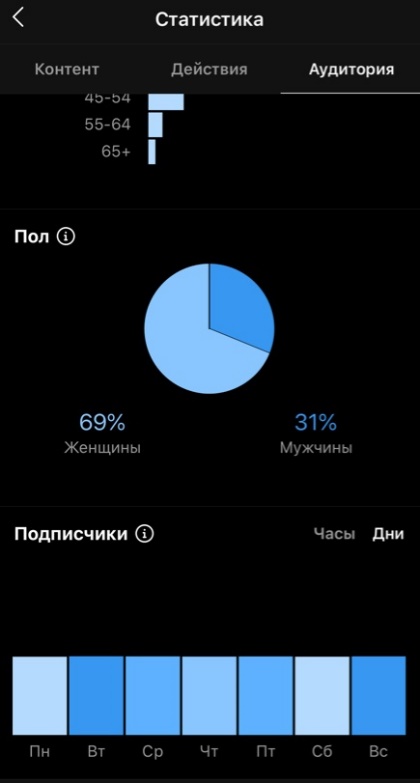 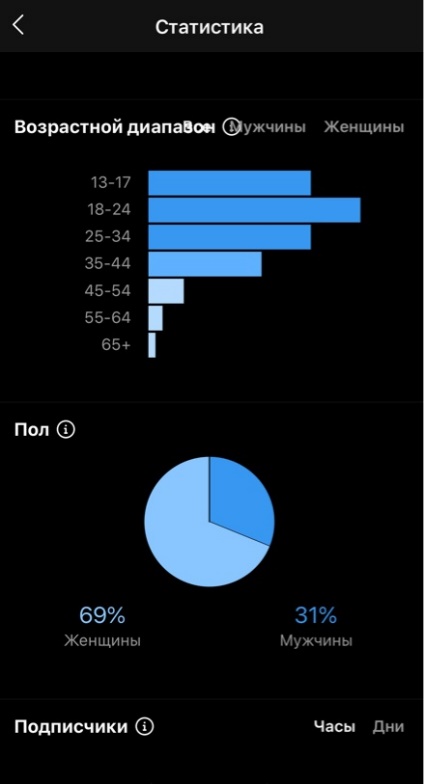 6.6. Количество публикаций о Кампусе в СМИ: ● Муниципального уровня ● Регионального уровня РИА «SakhaLife» - 3 выпуска;Cетевое издание Sakhapress – 1 выпуск;Aartyk.Ru – 1 выпуск;Сайт телеканала «Якутия 24» - yk24.ru - 1 выпуск;yakutiamedia.ru – 1 выпуск;Сайт детского издательства «Кэскил» - 1 выпуск;● Федерального уровня. 6.7. Ссылки на публикации в СМИ Впервые в Якутии открылась смена Кампуса молодежных инноваций "Я – гражданин мира"https://yakutiamedia.ru/news/832667/Дети мира на первой смене Кампуса молодежных инноваций «Я –гражданин мира»https://sakhalife.ru/deti-mira-na-pervoy-smene-kampusa-molodezhnyih-innovaciy-ya-grazhdanin-mira/Первая смена Кампуса молодежных инноваций в Якутии «Я – гражданин мира» завершила свою работуhttps://sakhalife.ru/pervaya-smena-kampusa-molodezhnyh-inno/Проектная деятельность смены Кампуса молодежных инноваций «Я –гражданин мира»https://sakhalife.ru/proektnaya-deyatelnost-smenyi-kampusa-molodezhnyih-innovaciy-ya-grazhdanin-mira/В центре отдыха и оздоровления детей «Сосновый бор» открылся кампус молодежных инноваций «Я-гражданин мира».http://aartyk.ru/kultura/v-centre-otdyha-i-ozdorovleniya-detej-sosnovyj-bor-otkrylsya-kampus-molodezhnyh-innovacij-ya-grazhdanin-mira/Первая смена Кампуса молодежных инноваций открылась в Якутскеhttp://yk24.ru/index/obshhestvo/pervaya-smena-kampusa-molodezhnyix-innovaczij-otkryilas-v-yakutskeВпервые в Якутии открылась смена Кампуса молодежных инноваций «Я – гражданин мира»http://keskil14.ru/vpervye-v-yakutii-otkrylas-smena-kampusa-molodezhnyh-innovatsij-ya-grazhdanin-mira/Печатные республиканские издания:Республиканская газета «Юность Севера» №30 от 26.07.2019г. Статьи о смене Кампуса «Я-гражданин мира» на 2 страницы: «Полезному научиться и подружиться», интервью вожатых «Вожатый суперчеловек!»,  «В столовую пойду и в Париж попаду», «Ты-тренд», «Люблю свою работу».Республиканская газета «Юность Севера» №31 от 02.08.2019г. Статья «Помни о прошлом ради будущего» на 2 страницы.Республиканская газета «Кэскил» №30 от 23.07.19 г. Статья на якутском языке «Баьаатай оруу бэлэм» и «Мин аан дойду гражданинабын»/ «Вожатый всегда готов» и «Я-  гражданин мира!» Интервью у вожатых и участников смены Кампуса «Я гражданин мира».Республиканская газета «Кэскил» №31 от 30.07.19 г. Статьи на якутском языках на 2 страницы: «Онурук куйаастаах Саха сирэ сохтордо»,  «Уйгу-быйан бэлиэтэ»/ Интервью у участников смены Кампуса «Я гражданин мира», у гостей смены.Республиканская газета «Кэскил» №32 от 06.08.19 г. Интервью у участников смены Кампуса «Я гражданин мира».7. Фото-отчет (10 лучших фотографий с присутствием на них печатной продукции Кампуса)8. Дополнительно (Отзывы участников, родителей, письма партнеров и т.п.) «При экологическом центре города Омска школа ЮНЕСКО работает с 1996 года. Несколько раз ребята из Омска приезжали в «Сосновый бор» и всегда делились добрыми воспоминаниями. И вот летом 2019 года мне удалось самой приехать с детьми в «Сосновый бор». Условия проживания комфортные. Очень внимательно относятся к каждому ребенку. Ребята в течение смены получают оздоровительные, общеукрепляющие процедуры. Сплоченный коллектив вожатых постепенно погрузил ребят в творческую жизнь академий. Педагоги иностранных языков углубленно изучают языки с обучающимися. За всей этой творческой, каждодневной работой чувствуется забота, умелое руководство директора Центра и его сотрудников. К летнему сезону подошли подготовленными. Все до мелочей продумано. Оформление национального зала «Туьулгэ» привлекает к себе особое внимание. Везде просматриваются национальные орнаменты, якутская традиционная культура. Понравилась идея с угощениями национальной едой народов мира во время полдника. Саргылана Егоровна познакомила нас с национальными костюмами якутов. Она напомнила мне музейного сотрудника, который по крупицам собирает и сохраняет традиционную культуру якутов. Знакомит гостей «Соснового бора» с головными уборами, украшениями, женской одеждой. Саргылана Егоровна готовит национальный напиток, рассказывает о религии якутов. Особые слова благодарности за организацию посещения дополнительной площадки Центра «Сосновый бор» лагеря «Энергетик». Слаженная работа, добросовестная отношение к своим обязанностям – дают свои результаты. Также особые слова благодарности Вере Петровне, заместителю директора Центра «Сосновый бор»! Вера Витальевна Лопатина, педагог МБОУ «Большереченская СОШ» г.Омск.«Узнав о том, что в Якутии есть Международная школа с углубленным изучением иностранных языков, я приложил все усилия, чтобы попасть на смену «Я –гражданин мира». Английский язык я изучаю несколько лет. 2 года изучаю китайский. В «Сосновый бор» привез исследовательскую работу о жизни бобров на реке Большая. Наша академия побывала в музеях города Якутска, там было очень интересно. Ленские столбы, как памятники ЮНЕСКО, произвели неизгладимое впечатление. Также планирую принять участие в игре «Модель ООН и ЮНЕСКО». Мне досталась Куба. Дни, проведенные в «Сосновом бору» я запомню на всю жизнь».Галыбин Саша, 15 лет, г.Омск. «В Якутию я приехала впервые. Он встретила нас теплой погодой и добрыми, отзывчивыми людьми. «Сосновый бор» удивил меня своими яркими красками. В своей академии мы познакомились с вожатыми, которые научили нас многому. Им удалось создать дружный коллектив ребят, приехавших из различных уголков Якутии и регионов России. Я привезла с собой исследовательскую работу для участия в научно-практической конференции. Мы также совершили загадочное путешествие на Ленские столбы. Путешествовали на теплоходе «Демьян Бедный». Многие ребята никогда не совершали таких экскурсий. Побывали мы и в музеях Якутска. Мне очень понравился музей Вечной мерзлоты и музей Мамонта. Я встретила и подружилась с ребятами из Якутии. Мы будем переписываться».Лопатина Дарья, 11 лет, г.Омск. «Мы впервые приехали в Якутию. Нас очень тепло встретили сотрудники и вожатые «Соснового бора», за что мы им очень благодарны. Нам очень интересно узнать об обычаях и особенностях жителей Якутии. Музеи, где нам удалось побывать, нас поразили, а Ленские столбы оставили такие впечатления, которые мы пронесем через всю жизнь. Всех приглашаем к нам в гости на Урал!».Чукина Ольга Ивановна и школьники г.Екатеринбург. «Якутия, Якутск у меня ассоциировались с холодом и вечной мерзлотой. Представляла, что лето здесь холодное и люди суровые. Как же приятно осознавать, что, на самом деле, все с точностью наоборот. Все время пребывания в Центре «Сосновый бор» нас сопровождала теплая и солнечная погода, ежедневная забота о нас, медицинского и технического персонала и работников национального зала «Туьулгэ». Особые слова благодарности педагогическому коллективу и нашей несравненной Саргылане Егоровне Нафанаиловой. Благодарю Центр за насыщенную образовательную программу и отдых детей и взрослых. Из Якутии увожу незабываемые впечатления о сохраненной первозданности природы, о традициях и истории якутского народа, новых друзей. Пусть коллектив Центра «Сосновый бор» процветает, создает новые и интересные проекты!». С уважением, Светлана Манхирова, руководитель делегации Республики Бурятия.«Я очень рада побывать в этом прекрасном месте. Мне очень понравился лагерь и красивые экскурсии. Я бы вернулась сюда еще не раз!»Золтоева Валерия, Республиканский бурятский национальный лицей-интернат №1, Республика Бурятия. «В «Сосновом бору» мне нравится, ведь благодаря приглашению мне удалось побывать в Якутске. В начале мне не нравилось здесь, но со временем мое мнение изменилось. Ведь в лагере я встретил много новых друзей».Бадмаев Дмитрий, Республиканский бурятский национальный лицей-интернат №1, Республика Бурятия. «Я впервые в Якутии и в лагере «Сосновый бор». Здесь очень красиво и увлекательно. Мне понравилась природа и удивительные места Якутии. Лагерь полон занимательных мероприятий и интересных событий. Могу сказать, что тут находится место ярких впечатлений и теплого настроения! Желаю, чтобы лагерь продолжал работу и приносил еще больше ярких улыбок!».Мунконова Надежда, Республиканский бурятский национальный лицей-интернат №1, Республика Бурятия. «Уже на протяжении 6 лет учащиеся МБОУ «СОШ №12 им.В.Г.Распутина» из Братска – участники смены «Я –гражданин мира» в «Сосновом бору». И в этом году гостеприимная Саха (Якутия) принимает братчан. У ребят появилась замечательная возможность познакомиться с природой и традициями Якутии. Все мы совершили путешествие на теплоходе «Демьян Бедный» в природный парк «Ленские столбы». Ребята узнали, что «каменный лес» в 2012 году попал в список объектов Всемирного наследия ЮНЕСКО, познакомились с флорой и фауной этого чуда природы. Смена «Я –гражданин мира» - это не только отдых и путешествия. Каждый день студентов Кампуса расписан по минутам: занятия иностранными языками, тренинги, деловые игры, мероприятия. Особенно запомнилась церемония открытия, где каждая делегация представила свой регион. А после дискотека. Дети здесь понимали друг друга без слов – им помогал язык танца. Еще запомнилась поездка в загородный лагерь «Энергетик»: песни под гитару, купание в бассейне, концертная программа. Думается, что время, проведенное в «Сосновом бору», - это большой жизненный опыт. И, конечно, прекрасные впечатления! Спасибо, Якутия!».С любовь, братчане:Павловы Елена и Алла, Курушкина Олеся, Шадрин Юра, Дубынин Саша, Галдукевич Лиза, Демченко Максим.Форма обратной связиреализации проекта «Международная летняя школа «Я-гражданин мира!»в рамках мероприятия «Реализация пилотных проектов по обновлению содержания и технологий дополнительного образования по приоритетным направлениям федерального проекта «Успех каждого ребенка» национального проекта «Образование»Республика Саха (Якутия)1. Кадровое обеспечение тематической смены1.1. Подбор кадров для работы в тематической смене осуществлялся согласно трудовому законодательству РФ ст. 65 и 351.1, а также гражданским законодательством ст.779-783. Основными критериями набора педагогов для работы стали наличие высшего или среднего специального педагогического образования по следующим направлениям: английский, французский, китайский, корейский, японский, русский, эвенский языки; опыт преподавательской работы или практики в языковых школах; опыт работы с временными детскими коллективами. Подбор вожатского персонала осуществлялся по следующим принципам:молодежь от 18 до 25 лет;студенты педагогических ВУЗов, ССУЗов;владение иностранным языком (английский, китайский, французский);членство в студенческих педагогических отрядах;прохождение «Школы подготовки вожатых»;опыт работы в детских оздоровительных (языковых) лагерях;отсутствие вредных привычек и модификаций на теле (пирсинг, татуировки и т.п.);инициативность и творческий подход к работе;коммуникабельность и мобильность.1.2. Специальное обучение для персонала вожатского состава проводилось в апреле-мае 2019 года. Это краткосрочный интенсивный практикоориентированный курс, в ходе которого вожатые осваивают такие компетенции, как:• правовое сопровождение детского отдыха (логика летнего отдыха, организация смены в лагере, режимные моменты, динамика дня, план-сетка),• педагогическое мастерство (имидж и образ вожатого, профессиональная этика и культура, негласные правила поведения с детьми),• основы возрастной психологии и конфликтологии (логика развития ВДК, возрастные особенности детей, организация отрядной деятельности, работа в команде, коллективное решение, как разрешить конфликт),• игротехнология и коммуникация (формы работы с детьми, работа в творческой группе, интересное дело, мастер-класс, праздник, мероприятие),• обучение по санитарному и пожарному минимуму,• инструктаж по технике безопасности и пожарной безопасности, инструктаж по охране труда.При поступлении на работу вожатые проходили инструктивный сбор по прибытии в Центр:ознакомление с правилами пребывания детей в Центре,ознакомление работы с педагогическим дневником Центра,ознакомление с программой смены и многое другое.В июне 2019 года сотрудники Центра приняли участие во Всероссийском семинаре организаторов тематических профильных смен «Креативный менеджмент: как создать качественный образовательный продукт». Для успешной реализации проекта «Кампус молодежных инноваций» в центре «Сосновый бор» сотрудниками, посетившими Всероссийский семинар, была организована форсайт сессия «Кампус молодежных инноваций: новый формат работы» для всего педагогического коллектива, а также для привлеченных педагогов смены «Я – гражданин мира». Также для всего педагогического коллектива был проведен воркшоп по внедрению SRCUM-технологии “Актив» в работу Центра «Сосновый бор» как инструмент по выявлению степени вовлеченности детей и их успешности в различной деятельности в рамках тематических смен.Ежегодно педагоги дополнительного образования проходят курсы повышения квалификации профильной направленности, а также по воспитательной работе для совершенствования педагогического мастерства.1.3. Целью летней творческой школы являлось содействие повышению мотивации детей изучать иностранные языки, культуру, быт, традиции народов мира путем создания естественных условий, развитие межкультурной коммуникации и содействие укреплению мира. Вожатые и наставники столкнулись с тем, что детям – иностранцам, детям-мигрантам и детям из других регионов РФ было трудно за такой короткий срок полностью погрузиться в неизвестный для них фольклор. Перед всем педагогическим составом стояла задача рассказать, показать, продемонстрировать, объяснить, научить, освоить, повторить, поработать, прорепетировать и добиться качественного участия в проектной деятельности «Театр». Снять языковой барьер и активизировать процесс речевой деятельности дети могли посредством постоянной необходимости применять свои языковые умения и навыки. Педагоги и вожатые создавали для них условия для коммуникации. Каждый день проводились творческие занятия по фольклору (песни, танцы, стихотворения, скороговорки и др.) и языковые занятия по группам (английский, французский, немецкий, японский, китайский, корейский, русский, якутский языки). Каждую группу разделили на подгруппу начинающих и подгруппу углубленного изучения языка. Благодаря слаженной работе и подходу к каждому ребенку были решены задачи и достигнута цель.    2. Формируемые компетенции2.1.   Программа МЛШ «Я – гражданин мира!» была направлена на формирование общекультурных, коммуникативных и учебно-познавательных компетенций.Общекультурная компетенция позволяет детям ориентироваться в ценностях культуры разных народов и стран, адекватно оценивать конкретные явления культуры мира, изучать культуру, историю и языки представителей разных этнокультурных сообществ.   Коммуникативная компетентность проявляется в способности детей к умению внимательно слушать собеседника,  обосновывать свою позицию во время общения, активно обсуждать рассматриваемые проблемы, уметь задавать вопросы и четко формулировать на них ответы, аргументировать свое мнение в группе, комментировать высказывания собеседников и давать им критическую оценку, выражать собеседнику эмпатию, адаптировать свои высказывания к возможностям восприятия других участников коммуникативного общения.Учебно-познавательная компетенция включает в себя знания и умения организации целеполагания, планирования, анализа, рефлексии, самооценки учебно-познавательной деятельности. Учебно-познавательная компетенция представляет собой готовность и способность изучать иностранные языки, культуру и историю разных народов, владение универсальными учебными умениями, специальными учебными навыками и умениями, способами и приемами самостоятельного овладения языком и культурой. Создание поликультурной среды позволило участникам находить общий язык, строили «диалог» с представителями другими культурных общностей, тем самым приобщались к культурным ценностям других народов. Языковые спецкурсы и студии дополнительного образования позволили получить новые общекультурные, коммуникативные и учебно-познавательные навыки. 2.2. Для формирования и развития общекультурных, коммуникативных и учебно-познавательных компетенций были организованы языковые спец. курсы русского языка как языка межнационального общения, языков коренных народов Якутии (эвенкийский) и иностранных языков (китайский, корейский, японский, французский, английский) как эффективных средств успешной социализации, культурной и личностной адаптации ребенка. Также были организованы лекции мастер-классы, научно-практической конференции «Всемирное наследие в руках молодых», деловой игры «Модель ООН и ЮНЕСКО», фестиваль «Диалог культур». 	Проектная деятельность «Театр» была направлена на формирование творческих, общекультурных и коммуникативных компетенций у участников смены через эпос Олонхо.Олонхо является мудростью народа Саха, она развивает у детей речь, фантазию, воображение, память, воспитывает нравственные качества, любовь к родному краю и т.д. Для постановки театрализованного представления были проведены следующие виды деятельности: развитие речи; изобразительная деятельность; музыкальное воспитание; игровая деятельность; нравственное воспитание; трудовая деятельность. Также немаловажными в формировании указанных компетенций являлись выезды в музей «Россия – моя история», туристический комплекс «Царство вечной мерзлоты», природный памятник «Ледник «Булус», природный парк «Ленские столбы»2.3 Основными показателями результативности образовательной деятельности были:- Результаты освоения образовательных программ:На начальном этапе уровень владения языками составил:Высокий уровень – 0,5% Средний уровень –5,5%Низкий уровень –23%Не знают –70%После освоения образовательных программ уровень владения языками составил:Высокий уровень – 4,7% Средний уровень –25,3%Низкий уровень – 63,2%Не знают – 6,8%- Результаты по показателям вовлеченности через технологию SCRUM:С целью стимулирования ребят к активной жизненной позиции, началу самостоятельной работы, к добротворчеству, мотивирования их на успех, в работе летней школы методистами Кампуса молодежных инноваций запущен проект Scrum-технология «Актив». Данная технология направлена на выявление степени вовлеченности детей и их успешности в различной деятельности. По принципу Scrum-технологии «Актив», участники летней школы Кампуса за свою активную деятельность оценивались сотрудниками Центра цветными фишками по пяти направлениям:Красные - учебное (языковые курсы), Синие - дополнительное образование,Оранжевые - активность в мероприятиях, Желтые - добротворчество, Зеленые - физкультурно-оздоровительное. Общая система мониторинга позволила объективно оценивать и создавать педагогические ситуации для успеха каждого ребенка. Такая система поощрения имеет положительные стороны в плане того, что дети стали вести себя более активно в различных деятельностях смены. Инициатива со стороны детей увеличилась, каждый ребенок желал получить заветную фишку от педагогов, вожатых, медиков, специалистов Кампуса, в том числе младшего персонала, администраторов, рабочих и т.д.- Результаты общего анкетированияВ конце МЛШ «Я – гражданин мира» было проведено итоговое анкетирование воспитанников Кампуса с целью выявления их отношения к смене.	В смене приняли участие 200 детей в возрасте от 7 до 17 лет. 	Полученные результаты анкетирования были обработаны и проанализированы. На вопросы анкеты отвечали дети разных возрастов и из разных академий. Не допускалось влияние и вмешательство в ходе заполнения детьми анкет педагогического персонала Кампуса.На вопрос об оценивании своих впечатлений о мероприятиях МЛШ дети высоко оценили организацию питания (99,30%), вожатские мероприятия (87,70%), затем услуги по оздоровлению (86,30%) и учебные занятия (79,80%).На вопрос «Раскрыл в себе новые качества» по 5-балльной шкале на 5 баллов оценили себя 32% детей, на 4 балла -31,3%. Что говорит о том, что большинство детей за период смены считают, что раскрыли в себе новые качества (63,2%). Также большинство детей смогли проявить себя в различных сферах деятельности за период смены (65%). По 5-балльной шкале на 5 баллов  - 30,7%, 4 балла -34,3% детей.Опрос о том, какие занятия по дополнительному образованию понравились детям показал, что наибольший охват детей по занятиям ДО был следующий:- 19,8% детей - изучение ПДД;- 13,8% детей - занятия «Мир спорта»;- 13,2 % детей - занятия «Школа диджеев»;- 11,4% детей – «Познай себя»;- 10,2% - «Арт креатив».	По языковым курсам опрос показал следующие предпочтения детей:- английский язык – 22,8%- китайский язык – 16,2%-эвенский язык – 5,4%-японский язык – 24%- корейский язык – 18%- русский язык – 11,4%- Французский язык – 16,2%	Коммуницировать в сообществе детей:•	на русском языке было легко 77%, иногда испытывали трудности – 20,6%, трудно – 2,4%;•	на английском языке было легко 20% детей, иногда испытывали трудности – 48%, трудно – 32%За период смены узнали о традициях, истории и культуре:- коренных народов мира - 73% детей, - России - 69% детей,- других стран – 70% детей.	В вопросе анкеты о том, что дал отдых в Кампусе часто встречались следующие варианты ответов:- новых друзей;- теплые воспоминания, радость, положительные эмоции;- новые умения.	97% опрошенных детей также отметили, что за период смены они приобрели новых друзей. 92,2% будут продолжать общаться с новыми друзьями вне стен Кампуса. При знакомстве и в общении испытывали трудности 29,7% детей, 66,7% легко знакомились и общались и 3,6% детей было трудно подружиться и общаться с новыми людьми.Мониторинг в целом показал, что большая часть детей удовлетворена образовательной программой, отдыхом и оздоровлением. За время пребывания в Кампусе дети отмечают, что научились общаться и дружить, работать в команде, соблюдать режим дня, овладели в разной степени иностранными языками и различными навыками по дополнительному образованию (рисовать, танцевать, 3Д моделирование, диджеинг и др). 63% детей хотели бы вернуться отдыхать в Кампус еще раз.   3. Образовательная модель3.1. Образовательными результатами смены, которые планировались достигнуть, являлись:- создание международной летней школы, представляющей многоэтапную, разноуровневую языковую образовательную программу;- увеличение числа детей-мигрантов, охваченных дополнительным образованием по русскому языку как иностранному, истории России, истории и культуре народов Якутии;- мотивированность детей для дальнейшего изучения иностранных языков, преподававшихся в МЛШ;3.2.  Основные подходы к обучению иностранным языкам на смене «Я – гражданин мира» стали:- грамматико-переводной (дети учились понимать содержание, переводить, стараться передать смысл иностранного слова на родном языке);- натуральный (общение, акцент на устную речь);- коммуникативный (общение, решение коммуникативных задач в жизни. Так как на смене присутствовали дети и учителя иностранцы, все воспитанники старались использовать в жизни изученные слова для жизни, в основном английский, французский и китайский);- деятельностно- компетентностный (дети учились языку друг у друга в процессе жизнедеятельности. Также при постановке многоязычного театрализованного спектакля педагоги обучали иностранным языкам, акцентируя занятия на тему «Театр».) Также при реализации образовательной модели были использованы такие методы как:• Метод театрализации. Реализуется через проектную деятельность CAS (creativity, activity, service) посредством постановки театрализованного спектакля по мотивам олонхо «Дьырыбына Дьырылыатта» П.Ядрихинского – Бэдьээлэ. Театрализация знакомит детей с разнообразными сюжетами жизни, особым словарем общения олонхо, обряда, ритуалов и традиций народа Саха. Также метод театрализации ярко проявляется во время проведения тематических мероприятий по программе смены.• Метод проектирования социально-значимых программ. Обучение детей методу проектирования и защиты социально-значимых программ позволяет активно развивать у воспитанников основные виды мышления и творческие способности, стремление самому созидать и осознавать себя творцом при самостоятельной творческой работе под руководством наставника.• С целью стимулирования ребят к активной жизненной позиции, началу самостоятельной работы, к добротворчеству, мотивирования их на успех в работе летней школы сотрудниками Центра – Кампуса молодежных инноваций, запущен проект Scrum-технология «Актив». Сотрудники Центра оценивали активную деятельность участников летней школы Кампуса по пяти направлениям: учебное (языковые курсы), дополнительное образование, активность в мероприятиях, добротворчество, физкультурно-оздоровительное. Учитывая кратковременность пребывания детей в Центре, основными методами организации деятельности являются:• Метод игры. Игра для детей – самый важный вид их деятельности. Использование игры обращено к раскрытию потенциала каждого ребёнка.• Метод коллективной творческой деятельности. Методика коллективной творческой деятельности как нельзя лучше подходит для реализации плана лагерной смены. Ребёнок участвует в совместной деятельности со сверстниками и взрослыми, что позволяет реализовать его творческий потенциал. В процессе подготовки к ключевым делам школы, ребята взаимодействуют не только в своих академиях, но и в разновозрастных группах, которые объединяют представителей разных академий.• Метод опоры на положительные эмоции ребёнка. Искать в ребёнке хорошее, заметить и оценить его рост, оказать доверие, создать ситуацию успеха для каждого.• Метод самостоятельности и инициативы. Дети способны на смелые идеи, фантазии. Нужно только вовремя поддержать их инициативу и дать немного самостоятельности. Тогда успех делу обеспечен.3.3.  Основной образовательный результат, который получили на выходе участники МЛШ, получение языковых знаний и навыков межкультурной коммуникации через изучение иностранных языков. 	Участие детей в деловой игре «Модель ООН и ЮНЕСКО», фестивале «Диалог культур», НПК «Всемирное наследие в руках молодых» способствовало применению научно – исследовательского и проектного методов в учебной деятельности, а также позволило ребятам осознать свою роль в формировании мировой (единой) культурной экосистемы настоящего и будущего.Проектная деятельность «Театр» способствовал раскрытию творческого потенциала каждого ребенка, развитию коммуникативных способностей участников на основе общечеловеческих ценностей, повышению уровня культуры межличностного общения, развитие у каждого ребенка интереса к древнейшей эпической культуре народа саха – Олонхо. 3.4.  Ключевыми элементами образовательной модели смены являлись:- языковые спецкурсы по русскому языку для иностранцев, английскому, французскому, корейскому, японскому, китайскому, эвенскому языкам;- студии дополнительного образования;- НПК «Всемирное наследие в руках молодых»;- деловая игра «Модель ООН и ЮНЕСКО»;- проектная деятельность «Театр».С целью приобщения и углубления знаний по истории и культуре народа Саха участники МЛШ посетили природный парк «Ленский столбы», музей «Россия – моя история», туристический комплекс «Царство вечной мерзлоты», природный памятник «Ледник «Булус». 3.5. Успешными мероприятиями на смене стали: Национальный якутский праздник Ысыах, который объединил всех участников Кампуса. Праздник начался с обрядовой церемонии Алгыс, с благословения всех участников. После получения обряда благословения, открылась концертная часть праздника. Здесь особенно ярким было выступление детей из Гонконга, которые исполнили якутский народный танец «Чохчоохой», выученный ими специально для этого праздника. Было приятно наблюдать, как иностранные дети старательно и с удовольствием исполняют якутский танец. Ысыах продолжился танцем осуохай – традиционным хороводным круговым танцем якутов. Во время него все дети мира объединились под единый ритм дружбы и единения. Далее гости и участники были приглашены по конкурсным площадкам, где шли спортивные состязания «Обугэ оонньуулара», творческий конкурс «О5о о5о эрдэххэ ыллаан-туойан биэрэххэ» и конкурс для девочек «Кэрэ кыыс». Национальный праздник Ысыах приобщил к якутской культуре гостей из регионов и зарубежья, познакомил их глубже с национальными традициями. Традиционная игра «Модель ООН и ЮНЕСКО». «Модель ООН и ЮНЕСКО» – это ролевая игра, в ходе которой имитируются заседания органов ООН. Участники смены на несколько часов становятся дипломатическими представителями различных государств, которые собрались в ООН, чтобы решить вопросы, волнующие все человечество. Модель требует от участника полного перевоплощения – делегат должен знать историю и внешнюю политику представляемой страны.На этот раз участники смены обсуждали тему загрязнения и способы охраны окружающей среды. В игре принимали участие 25 школьники из Якутии, регионов России и СНГ, прошедших отбор до начала игры. Они представляли различные страны на заседании Генеральной Ассамблеи ООН и отстаивали свои позиции в дискуссиях. Результатом работы стала резолюция, в которой делегаты предложили свое решение проблемы охраны окружающей среды. Со организаторами выступили представители Ассоциированных школ Юнеско СОШ №9 ГО г. Якутск, Майинского лицея Мегино-Кангаласского р-на и СОШ №26 ГО г. Якутск.Научно-практическая конференция «Всемирное наследие в руках молодых». Конференция проводится с целью стимулирования научно – исследовательской и проектной деятельности школьников. НПК помогает участникам узнать и популяризовать о собственных корнях, своей культурной и социальной идентичности. Дает возможность исследовать и распространить о материальном и нематериальном наследии ЮНЕСКО. В этом гожу было представлено 90 работ, из них во второй (очный) тур прошли 40. Экспертная комиссия включала в свой состав руководителей регионов, учителей из Франции, преподавателей СВФУ, ученых, ветеранов педагогического труда, заслуженных учителей Российской Федерации и Республики Саха (Якутия).Помимо ярких мероприятий для эффективной реализации образовательной модели были приглашены учителя иностранных языков и гости из разных стран, носители языка, которые создали иноязычную среду на смене.3.6. Увеличение носителей языка в качестве преподавателей языковых спецкурсов.4. Игровая модель4.1. В организации данной школы использовалась имитационная игровая модель. На время реализации программы Центр превратился в Олонхолэнд, где все воспитанники имели свои роли по 4 направлениям. Это:- актеры: 3 группы (главные и второстепенные роли и массовка);- декораторы: 3 группы;- костюмеры: 3 группы;- звуковое – музыкальное сопровождение: 2 группы.При разработке игровой модели для составления программы были приглашены артисты Театра эстрады, студенты режиссерского отделения Арктического государственного института искусств и культуры. 4.2.  ОЛОНХО – это древнейшее эпическое искусство якутов.  Олонхо учит детей понимать «добро» и «зло», противостоять плохому, активно защищать слабых, проявлять заботу, великодушие к природе, развивает художественную речь, образное мышление, философствовать о жизни на земле. Народный эпос помогает подрастающему поколению обладать идеями, воспитанию правильного и уважительного отношения к культурным ценностям своего народа.Каждая группа по готовому сценарию выполняла задания, готовилась к постановке, защищаела свой проект по 3-м этапам. В начале смены для воспитанников проводилась общая лекция «Народный эпос Олонхо», где приглашенный режиссер-постановщик знакомил детей с темой CAS. Далее был общий просмотр Олонхо, мастер-классы по постановке спектакля, распределение по группам детей и работа творческих групп. Конечным итогом проектной деятельности стал театрализованный спектакль по мотивам олонхо «Дьырыбына Дьырылыатта» П.Ядрихинского – Бэдьээлэ.Игровая модель помогла на практике показать результативность образовательной деятельности. Снять языковой барьер и активизировать процесс речевой деятельности дети могли посредством постоянной необходимости применять свои языковые умения и навыки. Педагоги и вожатые создавали для них условия для коммуникации благодаря игровой модели. Все 4 творческие группы: декораторы, костюмеры-гримеры, хореография и актеры работали взаимосвязанно и слаженно над одной театрализованной постановкой. 4.3. Основными элементами игровой модели были- проектная деятельность «Театр»;- распределение отрядов на роли (творческие группы);- лекции о народном эпосе «Олонхо»;- творческие мастер-классы артистов театра эстрады;- курсы актерского мастерства;- курсы дизайна;- студия прикладного творчества.4.4. Все элементы и подходы помогли качественно реализовать игровую модель смены. Благодаря распределению отрядов по направлениям деятельности, работа над проектной деятельностью «Театр» была отлаженной. Курсы, студии дополнительного образования помогли освоить необходимы навыки в короткие сроки. Режиссер-постановщик ставил перед творческими группами цель и задачи по постановке театрализованного представления по мотивам Олонхо «Дьырыбына Дьырылыатта» П.Ядрихинского – Бэдьээлэ. Вожатые и наставники творческих групп сопровождали и курировали своих детей от момента идеи до момента реализации.Благодаря слаженной работе всех участников, также высокому уровню владения современными технологиями воспитательной работы, методиками формирования и сплочения временного детского коллектива педагогами и вожатыми, итоговая работа проектной деятельности была представлена на высоком уровне.5. Доработки и изменения5.1 Созданная во время международной летней школы поликультурная среда (участие детей-иностранцев, детей-мигранты, а также детей из других регионов РФ) позволила погрузить детей в уникальную экосистему смены «Я – гражданин мира».Языковые спецкурсы и привлечение преподавателей-носителей языка стали фактором, позволяющим организовать межкультурную коммуникацию. Участие профессиональных актеров и режиссера в проектной деятельности «Театр» позволило детям быстрее научится азам театрального искусства, создать особую в творческую атмосферу.Проектная деятельность «Театр» позволило детям-иностранцам, детям-мигрантам и детям с других регионов РФ приобщится к этнокультурной среде народа Саха.Применение Scrum-технологии «Актив» по выявлению степени вовлеченности детей и их успешности в различной деятельности замотивировало детей на активную общественную позицию и участие в работе смены.5.2. Для достижения более высоких образовательных результатов по иностранным языкам необходимо организовывать языковые спецкурсы с привлечением педагогов – носителей языков.Лаборатория/ мастерская Формируемые hard-компетенцииЯзыковой спецкурсы по русскому языку как иностранный язык «Знакомьтесь – Якутия»Практическое владение элементарным русским языком для активной и успешной учебной деятельностиЯзыковой спецкурс по эвенскому языкуЗнание элементарных коммуникативных умений в говорении, аудировании, чтении и письме на эвенском языке.Языковой спецкурс по корейскому языку «Занимательный корейский для начинающих»Знание основ корейского языка  с нулевого уровняЯзыковой спецкурс по японскому языку «Ganbareba dekiru»Знание основ японского языка с нулевого уровняЯзыковой спецкурс по японскому языку «Занимательный японский язык»Знание основ японского языка с нулевого уровняЯзыковой спецкурс по китайскому языку «Разговорный китайский язык для начинающих»Знание основ китайского языка с нулевого уровняЯзыковой спецкурс по английскому языку «Комикс-тайм»Знание основ диалогической речи английского языкаЯзыковой спецкурс по английскому языку «Engleash»Знание основ грамматики и лексики английского языкаЯзыковой спецкурс по французскому языку «Окно во Францию»Знание основ грамматики и лексики французского языкаДатаВремяМероприятияМероприятияМероприятияМероприятияМестоОтветственные15 июля (понедельник)День заезда10:00-17:00Заезд, регистрация, медосмотр, распределение по отрядамЗаезд, регистрация, медосмотр, распределение по отрядамЗаезд, регистрация, медосмотр, распределение по отрядамЗаезд, регистрация, медосмотр, распределение по отрядамСосновый борНафанаилова С.С.Старкова Е.В.15 июля (понедельник)День заезда14:00Вожатское делоВожатское делоВожатское делоВожатское делоСлепцова К.А.15 июля (понедельник)День заезда16:00-17:00Ознакомление с программой школы и правилами пребывания/ Инструктаж по ТБ, ТПБ /Принятие законов и правил проживанияОзнакомление с программой школы и правилами пребывания/ Инструктаж по ТБ, ТПБ /Принятие законов и правил проживанияОзнакомление с программой школы и правилами пребывания/ Инструктаж по ТБ, ТПБ /Принятие законов и правил проживанияОзнакомление с программой школы и правилами пребывания/ Инструктаж по ТБ, ТПБ /Принятие законов и правил проживанияСтадионФедорова А.З.Кураторы15 июля (понедельник)День заезда19:00-20:30Отрядные дела/Разведка боемОтрядные дела/Разведка боемОтрядные дела/Разведка боемОтрядные дела/Разведка боемТерритория СБ Слепцова К.А.16июля (вторник)День Индии(страновый полдник/информация по радиорубке)10:00-12:15Языковые спецкурсы, занятия по доп. образованию, лечебные процедурыЯзыковые спецкурсы, занятия по доп. образованию, лечебные процедурыЯзыковые спецкурсы, занятия по доп. образованию, лечебные процедурыЯзыковые спецкурсы, занятия по доп. образованию, лечебные процедурыУчеб. Каб./Мед. блокРук-ль обр. программмед. персонал16июля (вторник)День Индии(страновый полдник/информация по радиорубке)10:00-12:15Обучающиеся из числа иностр. ГражданОбучающиеся из числа иностр. ГражданОбучающиеся РФ и РС (Я)Обучающиеся РФ и РС (Я)Учеб. Каб./Мед. блокРук-ль обр. программмед. персонал16июля (вторник)День Индии(страновый полдник/информация по радиорубке)10:00-11:00Русский языкРусский языкиностр.яз./язык КМНС по выборуиностр.яз./язык КМНС по выборуУчеб. Каб./Мед. блокРук-ль обр. программмед. персонал16июля (вторник)День Индии(страновый полдник/информация по радиорубке)11:1512:15Доп. образование по выбору (ART, SPORT,SCIENCE)Доп. образование по выбору (ART, SPORT,SCIENCE)Доп. образование по выбору (ART, SPORT,SCIENCE)Доп. образование по выбору (ART, SPORT,SCIENCE)Учеб. Каб./Мед. блокРук-ль обр. программмед. персонал16июля (вторник)День Индии(страновый полдник/информация по радиорубке)12:1513:00ОздоровлениеОздоровлениеОздоровлениеОздоровлениеУчеб. Каб./Мед. блокРук-ль обр. программмед. персонал16июля (вторник)День Индии(страновый полдник/информация по радиорубке)По графикуВЫЕЗД В ЦВМ/К/Т/ТЕАТРЫ ПО НАПРАВЛЕНИЯМВЫЕЗД В ЦВМ/К/Т/ТЕАТРЫ ПО НАПРАВЛЕНИЯМВЫЕЗД В ЦВМ/К/Т/ТЕАТРЫ ПО НАПРАВЛЕНИЯМВЫЕЗД В ЦВМ/К/Т/ТЕАТРЫ ПО НАПРАВЛЕНИЯМЕгорова Н.А.Гуляева Н.А.16июля (вторник)День Индии(страновый полдник/информация по радиорубке)14:3016:00Занятия по проектной деятельности «Театр» (CAS – Creativity, action, service)Подготовка к постановке театрализованного представления по сюжету народного эпоса ОлонхоВводное занятиеЗанятия по проектной деятельности «Театр» (CAS – Creativity, action, service)Подготовка к постановке театрализованного представления по сюжету народного эпоса ОлонхоВводное занятиеЗанятия по проектной деятельности «Театр» (CAS – Creativity, action, service)Подготовка к постановке театрализованного представления по сюжету народного эпоса ОлонхоВводное занятиеЗанятия по проектной деятельности «Театр» (CAS – Creativity, action, service)Подготовка к постановке театрализованного представления по сюжету народного эпоса ОлонхоВводное занятиеСтадионРук-ли творческих объед.16июля (вторник)День Индии(страновый полдник/информация по радиорубке)16:0018:00Дружинное дело «Здравствуй, я – вожатый»Дружинное дело «Здравствуй, я – вожатый»Дружинное дело «Здравствуй, я – вожатый»Дружинное дело «Здравствуй, я – вожатый»СтадионПедагог-организаторСлепцова К.А.16июля (вторник)День Индии(страновый полдник/информация по радиорубке)19:00-20:30Репетиция открытияРепетиция открытияРепетиция открытияРепетиция открытияСтадионСлепцова К.А.17 июля(среда)День Узбекистана(страновый полдник/информация по радиорубке)10:00-12:15Языковые спецкурсы, занятия по доп. образованию, лечебные процедурыЯзыковые спецкурсы, занятия по доп. образованию, лечебные процедурыЯзыковые спецкурсы, занятия по доп. образованию, лечебные процедурыЯзыковые спецкурсы, занятия по доп. образованию, лечебные процедурыУчеб. Каб./Мед. блокРук-ль обр. программ, преподаватели,17 июля(среда)День Узбекистана(страновый полдник/информация по радиорубке)10:00-12:15Обучающиеся из числа иностр. ГражданОбучающиеся из числа иностр. ГражданОбучающиеся РФ и РС (Я)Обучающиеся РФ и РС (Я)Учеб. Каб./Мед. блокРук-ль обр. программ, преподаватели,17 июля(среда)День Узбекистана(страновый полдник/информация по радиорубке)10:00-11:00Русский языкРусский языкиностр.яз./язык КМНС по выборуиностр.яз./язык КМНС по выборуУчеб. Каб./Мед. блокРук-ль обр. программ, преподаватели,17 июля(среда)День Узбекистана(страновый полдник/информация по радиорубке)11:1512:15Доп. образование по выбору (ART, SPORT,SCIENCE)Доп. образование по выбору (ART, SPORT,SCIENCE)Доп. образование по выбору (ART, SPORT,SCIENCE)Доп. образование по выбору (ART, SPORT,SCIENCE)Учеб. Каб./Мед. блокПедагоги ДОмед. Персонал12:1513:00ОздоровлениеОздоровлениеОздоровлениеОздоровлениеУчеб. Каб./Мед. блокПедагоги ДОмед. ПерсоналПо графикуВЫЕЗД В ЦВМ/К/Т/ТЕАТРЫ ПО НАПРАВЛЕНИЯМВЫЕЗД В ЦВМ/К/Т/ТЕАТРЫ ПО НАПРАВЛЕНИЯМВЫЕЗД В ЦВМ/К/Т/ТЕАТРЫ ПО НАПРАВЛЕНИЯМВЫЕЗД В ЦВМ/К/Т/ТЕАТРЫ ПО НАПРАВЛЕНИЯМЕгорова Н.А.Гуляева Н.А.14:3016:00Занятия по проектной деятельности «Театр» (CAS – Creativity, action, service)Подготовка к постановке театрализованного представления по сюжету народного эпоса ОлонхоЗанятия по проектной деятельности «Театр» (CAS – Creativity, action, service)Подготовка к постановке театрализованного представления по сюжету народного эпоса ОлонхоЗанятия по проектной деятельности «Театр» (CAS – Creativity, action, service)Подготовка к постановке театрализованного представления по сюжету народного эпоса ОлонхоЗанятия по проектной деятельности «Театр» (CAS – Creativity, action, service)Подготовка к постановке театрализованного представления по сюжету народного эпоса ОлонхоСтадионРук-ли творческих объед.16:3017:50Репетиция открытияРепетиция открытияРепетиция открытияРепетиция открытияСтадионФедорова А.З.Слепцова К.А.19:00-20:30Огонек знакомствОгонек знакомствОгонек знакомствОгонек знакомствОтрядные местаФедорова А.З.Слепцова К.А.18июля (четверг)День Турции(страновый полдник/информация по радиорубке)10:00-12:15Языковые спецкурсы, занятия по доп. образованию, лечебные процедурыЯзыковые спецкурсы, занятия по доп. образованию, лечебные процедурыЯзыковые спецкурсы, занятия по доп. образованию, лечебные процедурыЯзыковые спецкурсы, занятия по доп. образованию, лечебные процедурыУчеб. Каб./Мед. блокРук-ль обр. программ, преподаватели,Педагоги ДО18июля (четверг)День Турции(страновый полдник/информация по радиорубке)10:00-12:15Обучающиеся из числа иностр. ГражданОбучающиеся из числа иностр. ГражданОбучающиеся РФ и РС (Я)Обучающиеся РФ и РС (Я)Учеб. Каб./Мед. блокРук-ль обр. программ, преподаватели,Педагоги ДО18июля (четверг)День Турции(страновый полдник/информация по радиорубке)10:00-11:00Русский языкРусский языкиностр.яз./язык КМНС по выборуиностр.яз./язык КМНС по выборуУчеб. Каб./Мед. блокРук-ль обр. программ, преподаватели,Педагоги ДО18июля (четверг)День Турции(страновый полдник/информация по радиорубке)11:1512:15Доп. образование по выбору (ART, SPORT,SCIENCE)Доп. образование по выбору (ART, SPORT,SCIENCE)Доп. образование по выбору (ART, SPORT,SCIENCE)Доп. образование по выбору (ART, SPORT,SCIENCE)Учеб. Каб./Мед. блокРук-ль обр. программ, преподаватели,Педагоги ДО18июля (четверг)День Турции(страновый полдник/информация по радиорубке)12:1513:00ОздоровлениеОздоровлениеОздоровлениеОздоровлениеУчеб. Каб./Мед. блокРук-ль обр. программ, преподаватели,Педагоги ДО18июля (четверг)День Турции(страновый полдник/информация по радиорубке)По графикуВЫЕЗД В ЦВМ/К/Т/ТЕАТРЫ ПО НАПРАВЛЕНИЯМВЫЕЗД В ЦВМ/К/Т/ТЕАТРЫ ПО НАПРАВЛЕНИЯМВЫЕЗД В ЦВМ/К/Т/ТЕАТРЫ ПО НАПРАВЛЕНИЯМВЫЕЗД В ЦВМ/К/Т/ТЕАТРЫ ПО НАПРАВЛЕНИЯМЕгорова Н.А.Гуляева Н.А.18июля (четверг)День Турции(страновый полдник/информация по радиорубке)14:3016:00Занятия по проектной деятельности «Театр» (CAS – Creativity, action, service)Подготовка к постановке театрализованного представления по сюжету народного эпоса ОлонхоЗанятия по проектной деятельности «Театр» (CAS – Creativity, action, service)Подготовка к постановке театрализованного представления по сюжету народного эпоса ОлонхоЗанятия по проектной деятельности «Театр» (CAS – Creativity, action, service)Подготовка к постановке театрализованного представления по сюжету народного эпоса ОлонхоЗанятия по проектной деятельности «Театр» (CAS – Creativity, action, service)Подготовка к постановке театрализованного представления по сюжету народного эпоса ОлонхоСтадионРук-ли творческих объед.18июля (четверг)День Турции(страновый полдник/информация по радиорубке)16:30-18:00Репетиция открытияРепетиция открытияРепетиция открытияРепетиция открытияСтадионПедагог-организаторСлепцова К.А.18июля (четверг)День Турции(страновый полдник/информация по радиорубке)19:00-20:30Генеральная репетиция открытияГенеральная репетиция открытияГенеральная репетиция открытияГенеральная репетиция открытияСтадионПедагог-организаторСлепцова К.А.19 июля(пятница)День Франции(страновый полдник/информация по радиорубке)Торжественное открытие летней творческой школыФестиваль «ДИАЛОГ КУЛЬТУР»10:00-12:15Языковые спецкурсы, занятия по доп. образованию, лечебные процедурыЯзыковые спецкурсы, занятия по доп. образованию, лечебные процедурыЯзыковые спецкурсы, занятия по доп. образованию, лечебные процедурыЯзыковые спецкурсы, занятия по доп. образованию, лечебные процедурыУчеб. Каб./ мед. блокРук-ль обр. программ, преподаватели,Педагоги ДО19 июля(пятница)День Франции(страновый полдник/информация по радиорубке)Торжественное открытие летней творческой школыФестиваль «ДИАЛОГ КУЛЬТУР»10:00-12:15Обучающиеся из числа иностр. ГражданОбучающиеся из числа иностр. ГражданОбучающиеся РФ и РС (Я)Обучающиеся РФ и РС (Я)Учеб. Каб./ мед. блокРук-ль обр. программ, преподаватели,Педагоги ДО19 июля(пятница)День Франции(страновый полдник/информация по радиорубке)Торжественное открытие летней творческой школыФестиваль «ДИАЛОГ КУЛЬТУР»10:00-11:00Русский языкРусский языкиностр.яз./язык КМНС по выборуиностр.яз./язык КМНС по выборуУчеб. Каб./ мед. блокРук-ль обр. программ, преподаватели,Педагоги ДО19 июля(пятница)День Франции(страновый полдник/информация по радиорубке)Торжественное открытие летней творческой школыФестиваль «ДИАЛОГ КУЛЬТУР»11:1512:15Доп. образование по выбору (ART, SPORT,SCIENCE)Доп. образование по выбору (ART, SPORT,SCIENCE)Доп. образование по выбору (ART, SPORT,SCIENCE)Доп. образование по выбору (ART, SPORT,SCIENCE)Учеб. Каб./ мед. блокРук-ль обр. программ, преподаватели,Педагоги ДО19 июля(пятница)День Франции(страновый полдник/информация по радиорубке)Торжественное открытие летней творческой школыФестиваль «ДИАЛОГ КУЛЬТУР»12:1513:00ОздоровлениеОздоровлениеОздоровлениеОздоровлениеУчеб. Каб./ мед. блокСтарокова Е.В.19 июля(пятница)День Франции(страновый полдник/информация по радиорубке)Торжественное открытие летней творческой школыФестиваль «ДИАЛОГ КУЛЬТУР»По графикуВЫЕЗД В ЦВМ/К/Т/ТЕАТРЫ ПО НАПРАВЛЕНИЯМВЫЕЗД В ЦВМ/К/Т/ТЕАТРЫ ПО НАПРАВЛЕНИЯМВЫЕЗД В ЦВМ/К/Т/ТЕАТРЫ ПО НАПРАВЛЕНИЯМВЫЕЗД В ЦВМ/К/Т/ТЕАТРЫ ПО НАПРАВЛЕНИЯМЕгорова Н.А.Гуляева Н.А.19 июля(пятница)День Франции(страновый полдник/информация по радиорубке)Торжественное открытие летней творческой школыФестиваль «ДИАЛОГ КУЛЬТУР»14:3016:00Занятия по проектной деятельности «Театр»  (CAS – Creativity, action, service)Подготовка к постановке театрализованного представления по сюжету народного эпоса ОлонхоЗанятия по проектной деятельности «Театр»  (CAS – Creativity, action, service)Подготовка к постановке театрализованного представления по сюжету народного эпоса ОлонхоЗанятия по проектной деятельности «Театр»  (CAS – Creativity, action, service)Подготовка к постановке театрализованного представления по сюжету народного эпоса ОлонхоЗанятия по проектной деятельности «Театр»  (CAS – Creativity, action, service)Подготовка к постановке театрализованного представления по сюжету народного эпоса ОлонхоСтадионРук-ли творческих объед.19 июля(пятница)День Франции(страновый полдник/информация по радиорубке)Торжественное открытие летней творческой школыФестиваль «ДИАЛОГ КУЛЬТУР»16:30-18:00Торжественное открытие Международной летней творческой школы «Я – Гражданин мира». Фестиваль «Диалог культур»Торжественное открытие Международной летней творческой школы «Я – Гражданин мира». Фестиваль «Диалог культур»Торжественное открытие Международной летней творческой школы «Я – Гражданин мира». Фестиваль «Диалог культур»Торжественное открытие Международной летней творческой школы «Я – Гражданин мира». Фестиваль «Диалог культур»СтадионПедагог-организатор,Слепцова К.А.19 июля(пятница)День Франции(страновый полдник/информация по радиорубке)Торжественное открытие летней творческой школыФестиваль «ДИАЛОГ КУЛЬТУР»19:00-20:30Фестиваль красок ХОЛИ-ФЕСТФестиваль красок ХОЛИ-ФЕСТФестиваль красок ХОЛИ-ФЕСТФестиваль красок ХОЛИ-ФЕСТСтадионСлепцова К.А.20 июля(суббота)День России(страновый полдник/информация по радиорубке)10:00-13:00Игры по станциям с элементами веревочных курсовИгры по станциям с элементами веревочных курсовИгры по станциям с элементами веревочных курсовИгры по станциям с элементами веревочных курсовТерритория СБ Слепцова К.А.20 июля(суббота)День России(страновый полдник/информация по радиорубке)14:30-16:00Водная битва/ «Турнир по футболу»Водная битва/ «Турнир по футболу»Водная битва/ «Турнир по футболу»Водная битва/ «Турнир по футболу»СтадионСлепцова К.А.20 июля(суббота)День России(страновый полдник/информация по радиорубке)16:3017:50Водная битва (яйцо)Водная битва (яйцо)Водная битва (яйцо)Водная битва (яйцо)СтадионСлепцова К.А.20 июля(суббота)День России(страновый полдник/информация по радиорубке)19:2021:00Вечернее мероприятие «Верю-не верю»Вечернее мероприятие «Верю-не верю»Вечернее мероприятие «Верю-не верю»Вечернее мероприятие «Верю-не верю»СтадионСлепцова К.А.21 июля (воскркесенье)10:00-12.30КТД «Стражи Галактики»КТД «Стражи Галактики»КТД «Стражи Галактики»КТД «Стражи Галактики»СтадионСлепцова К.А.21 июля (воскркесенье)14:30-16:00КТД «Сует сует»КТД «Сует сует»КТД «Сует сует»КТД «Сует сует»СтадионСлепцова К.А.21 июля (воскркесенье)16:30-18:00Веселые старты Веселые старты Веселые старты Веселые старты СтадионСлепцова К.А.21 июля (воскркесенье)19:2021:00Тематическая вечеринкаТематическая вечеринкаТематическая вечеринкаТематическая вечеринкаСтадионСлепцова К.А.22 июля(понедельник)День Англии(страновый полдник/информация по радиорубке)10:00-12:15Языковые спецкурсы, занятия по доп. образованию, лечебные процедурыЯзыковые спецкурсы, занятия по доп. образованию, лечебные процедурыЯзыковые спецкурсы, занятия по доп. образованию, лечебные процедурыЯзыковые спецкурсы, занятия по доп. образованию, лечебные процедурыУчеб. Каб./ мед. блокРук-ль обр. программ, 22 июля(понедельник)День Англии(страновый полдник/информация по радиорубке)10:00-12:15Обучающиеся из числа иностр. ГражданОбучающиеся из числа иностр. ГражданОбучающиеся РФ и РС (Я)Обучающиеся РФ и РС (Я)Учеб. Каб./ мед. блокПреподавателиПедагоги ДОМед.блок22 июля(понедельник)День Англии(страновый полдник/информация по радиорубке)10:00-11:00Русский языкРусский языкиностр.яз./язык КМНС по выборуиностр.яз./язык КМНС по выборуУчеб. Каб./ мед. блокПреподавателиПедагоги ДОМед.блок22 июля(понедельник)День Англии(страновый полдник/информация по радиорубке)11:1512:15Доп. образование по выбору (ART, SPORT,SCIENCE)Доп. образование по выбору (ART, SPORT,SCIENCE)Доп. образование по выбору (ART, SPORT,SCIENCE)Доп. образование по выбору (ART, SPORT,SCIENCE)Учеб. Каб./ мед. блокПреподавателиПедагоги ДОМед.блок22 июля(понедельник)День Англии(страновый полдник/информация по радиорубке)12:1513:00ОздоровлениеОздоровлениеОздоровлениеОздоровлениеУчеб. Каб./ мед. блокПреподавателиПедагоги ДОМед.блок22 июля(понедельник)День Англии(страновый полдник/информация по радиорубке)По графикуВЫЕЗД В ЦВМ/К/Т/ТЕАТРЫ ПО НАПРАВЛЕНИЯМВЫЕЗД В ЦВМ/К/Т/ТЕАТРЫ ПО НАПРАВЛЕНИЯМВЫЕЗД В ЦВМ/К/Т/ТЕАТРЫ ПО НАПРАВЛЕНИЯМВЫЕЗД В ЦВМ/К/Т/ТЕАТРЫ ПО НАПРАВЛЕНИЯМУчеб. Каб./ мед. блокПреподавателиПедагоги ДОМед.блок22 июля(понедельник)День Англии(страновый полдник/информация по радиорубке)14:3016:00I этап. ЗАЩИТА CASI этап. ЗАЩИТА CASI этап. ЗАЩИТА CASI этап. ЗАЩИТА CASСтадионРук-ли творческих объед.22 июля(понедельник)День Англии(страновый полдник/информация по радиорубке)16:30-18:00Отрядные делаОтрядные делаОтрядные делаОтрядные делаОтрядные местаСлепцова К.А.22 июля(понедельник)День Англии(страновый полдник/информация по радиорубке)По графикуВЫЕЗД НА ЛЕНСКИЕ СТОЛБЫ(теплоход/метеор)ВЫЕЗД НА ЛЕНСКИЕ СТОЛБЫ(теплоход/метеор)ВЫЕЗД НА ЛЕНСКИЕ СТОЛБЫ(теплоход/метеор)ВЫЕЗД НА ЛЕНСКИЕ СТОЛБЫ(теплоход/метеор)Егорова Н.А.Кураторы22 июля(понедельник)День Англии(страновый полдник/информация по радиорубке)19:3020:30Отрядные делаОтрядные делаОтрядные делаОтрядные делаОтрядные местаСлепцова К.А.23 июля(вторник) День Япония(страновый полдник/информация по радиорубке)10:00-12:15Языковые спецкурсы, занятия по доп. образованию, лечебные процедурыЯзыковые спецкурсы, занятия по доп. образованию, лечебные процедурыЯзыковые спецкурсы, занятия по доп. образованию, лечебные процедурыЯзыковые спецкурсы, занятия по доп. образованию, лечебные процедурыУчеб. Каб.Рук-ль обр. программ23 июля(вторник) День Япония(страновый полдник/информация по радиорубке)10:00-12:15Обучающиеся из числа иностр. ГражданОбучающиеся из числа иностр. ГражданОбучающиеся РФ и РС (Я)Обучающиеся РФ и РС (Я)Учеб. Каб.23 июля(вторник) День Япония(страновый полдник/информация по радиорубке)10:00-11:00Русский языкРусский языкиностр.яз./язык КМНС по выборуиностр.яз./язык КМНС по выборуУчеб. Каб.Преподаватели23 июля(вторник) День Япония(страновый полдник/информация по радиорубке)11:1512:15Доп. образование по выбору (ART, SPORT,SCIENCE)Доп. образование по выбору (ART, SPORT,SCIENCE)Доп. образование по выбору (ART, SPORT,SCIENCE)Доп. образование по выбору (ART, SPORT,SCIENCE)Учеб. Каб.Педагоги ДО23 июля(вторник) День Япония(страновый полдник/информация по радиорубке)12:1513:00ОздоровлениеОздоровлениеОздоровлениеОздоровлениемедблокСтарокова Е.В.23 июля(вторник) День Япония(страновый полдник/информация по радиорубке)По графикуВЫЕЗД В ЦВМ/К/Т/ТЕАТРЫ ПО НАПРАВЛЕНИЯМВЫЕЗД В ЦВМ/К/Т/ТЕАТРЫ ПО НАПРАВЛЕНИЯМВЫЕЗД В ЦВМ/К/Т/ТЕАТРЫ ПО НАПРАВЛЕНИЯМВЫЕЗД В ЦВМ/К/Т/ТЕАТРЫ ПО НАПРАВЛЕНИЯМЕгорова Н.А.Гуляева Н.А.23 июля(вторник) День Япония(страновый полдник/информация по радиорубке)XIII Межрегиональная научно-практическая конференция школьников «Всемирное наследие в руках молодых»XIII Межрегиональная научно-практическая конференция школьников «Всемирное наследие в руках молодых»XIII Межрегиональная научно-практическая конференция школьников «Всемирное наследие в руках молодых»XIII Межрегиональная научно-практическая конференция школьников «Всемирное наследие в руках молодых»По секциямНафанаилова С.Е.23 июля(вторник) День Япония(страновый полдник/информация по радиорубке)14:3016:00Занятия по проектной деятельности «Театр» (CAS – Creativity, action, service)Подготовка к постановке театрализованного представления по сюжету народного эпоса ОлонхоЗанятия по проектной деятельности «Театр» (CAS – Creativity, action, service)Подготовка к постановке театрализованного представления по сюжету народного эпоса ОлонхоЗанятия по проектной деятельности «Театр» (CAS – Creativity, action, service)Подготовка к постановке театрализованного представления по сюжету народного эпоса ОлонхоЗанятия по проектной деятельности «Театр» (CAS – Creativity, action, service)Подготовка к постановке театрализованного представления по сюжету народного эпоса ОлонхоСтадионРук-ли творческих объед.23 июля(вторник) День Япония(страновый полдник/информация по радиорубке)16:3018:00КТД «Раскрась лето»КТД «Раскрась лето»КТД «Раскрась лето»КТД «Раскрась лето»СтадионСлепцова К.А.23 июля(вторник) День Япония(страновый полдник/информация по радиорубке)19:00-20:30КТД «Ракета»КТД «Ракета»КТД «Ракета»КТД «Ракета»СтадионСлепцова К.А.24 июля (среда)День Италии(страновый полдник/информация по радиорубке)10:00-12:15Языковые спецкурсы, занятия по доп. образованию, лечебные процедурыЯзыковые спецкурсы, занятия по доп. образованию, лечебные процедурыЯзыковые спецкурсы, занятия по доп. образованию, лечебные процедурыЯзыковые спецкурсы, занятия по доп. образованию, лечебные процедурыУчеб. Каб.Рук-ль обр. программ24 июля (среда)День Италии(страновый полдник/информация по радиорубке)10:00-12:15Обучающиеся из числа иностр. ГражданОбучающиеся из числа иностр. ГражданОбучающиеся РФ и РС (Я)Обучающиеся РФ и РС (Я)Учеб. Каб.Преподаватели, педагоги ДО24 июля (среда)День Италии(страновый полдник/информация по радиорубке)10:00-11:00Русский языкРусский языкиностр.яз./язык КМНС по выборуиностр.яз./язык КМНС по выборуУчеб. Каб.Преподаватели, педагоги ДО24 июля (среда)День Италии(страновый полдник/информация по радиорубке)11:1512:15Доп. образование по выбору (ART, SPORT,SCIENCE)Доп. образование по выбору (ART, SPORT,SCIENCE)Доп. образование по выбору (ART, SPORT,SCIENCE)Доп. образование по выбору (ART, SPORT,SCIENCE)Учеб. Каб.Преподаватели, педагоги ДО24 июля (среда)День Италии(страновый полдник/информация по радиорубке)12:1513:00ОздоровлениеОздоровлениеОздоровлениеОздоровлениемедблокСтарокова Е.В.24 июля (среда)День Италии(страновый полдник/информация по радиорубке)По графикуВЫЕЗД В ЦВМ/К/Т/ТЕАТРЫ ПО НАПРАВЛЕНИЯМВЫЕЗД В ЦВМ/К/Т/ТЕАТРЫ ПО НАПРАВЛЕНИЯМВЫЕЗД В ЦВМ/К/Т/ТЕАТРЫ ПО НАПРАВЛЕНИЯМВЫЕЗД В ЦВМ/К/Т/ТЕАТРЫ ПО НАПРАВЛЕНИЯМАндреева Н.А.24 июля (среда)День Италии(страновый полдник/информация по радиорубке)14:30-16:00Занятия по проектной деятельности «Театр»  (CAS – Creativity, action, service)Постановка театрализованного представления по сюжету народного эпоса ОлонхоЗанятия по проектной деятельности «Театр»  (CAS – Creativity, action, service)Постановка театрализованного представления по сюжету народного эпоса ОлонхоЗанятия по проектной деятельности «Театр»  (CAS – Creativity, action, service)Постановка театрализованного представления по сюжету народного эпоса ОлонхоЗанятия по проектной деятельности «Театр»  (CAS – Creativity, action, service)Постановка театрализованного представления по сюжету народного эпоса ОлонхоСтадионРук-ли творческих объед.24 июля (среда)День Италии(страновый полдник/информация по радиорубке)16:30-18:00КТД «Изобретение века»КТД «Изобретение века»КТД «Изобретение века»КТД «Изобретение века»СтадионПедагог-организатор,Вожатые24 июля (среда)День Италии(страновый полдник/информация по радиорубке)19:00-20:30КТД «Моя рекордная семья»КТД «Моя рекордная семья»КТД «Моя рекордная семья»КТД «Моя рекордная семья»СтадионПедагог-организатор,Вожатые25 июля  (четверг)МЕДИУМДень Китая(страновый полдник/информация по радиорубке)10:00-12:15Языковые спецкурсы, занятия по доп. образованию, лечебные процедурыЯзыковые спецкурсы, занятия по доп. образованию, лечебные процедурыЯзыковые спецкурсы, занятия по доп. образованию, лечебные процедурыЯзыковые спецкурсы, занятия по доп. образованию, лечебные процедурыУчеб. Каб Рук-ль обр. программ25 июля  (четверг)МЕДИУМДень Китая(страновый полдник/информация по радиорубке)10:00-12:15Обучающиеся из числа иностр. ГражданОбучающиеся из числа иностр. ГражданОбучающиеся РФ и РС (Я)Обучающиеся РФ и РС (Я)Учеб. Каб Преподаватели, педагоги ДО, 25 июля  (четверг)МЕДИУМДень Китая(страновый полдник/информация по радиорубке)10:00-11:00Русский языкРусский языкиностр.яз./язык КМНС по выборуиностр.яз./язык КМНС по выбору25 июля  (четверг)МЕДИУМДень Китая(страновый полдник/информация по радиорубке)11:1512:15Доп. образование по выбору (ART, SPORT,SCIENCE)Доп. образование по выбору (ART, SPORT,SCIENCE)Доп. образование по выбору (ART, SPORT,SCIENCE)Доп. образование по выбору (ART, SPORT,SCIENCE)25 июля  (четверг)МЕДИУМДень Китая(страновый полдник/информация по радиорубке)12:1513:00ОздоровлениеОздоровлениеОздоровлениеОздоровлениемедблокСтарокова Е.В.25 июля  (четверг)МЕДИУМДень Китая(страновый полдник/информация по радиорубке)По графикуВЫЕЗД В ЦВМ/К/Т/ТЕАТРЫ ПО НАПРАВЛЕНИЯМВЫЕЗД В ЦВМ/К/Т/ТЕАТРЫ ПО НАПРАВЛЕНИЯМВЫЕЗД В ЦВМ/К/Т/ТЕАТРЫ ПО НАПРАВЛЕНИЯМВЫЕЗД В ЦВМ/К/Т/ТЕАТРЫ ПО НАПРАВЛЕНИЯМЕгорова Н.А.Гуляева Н.А.25 июля  (четверг)МЕДИУМДень Китая(страновый полдник/информация по радиорубке)14:30-16:00Занятия по проектной деятельности «Театр» (CAS – Creativity, action, service)Постановка театрализованного представления по сюжету народного эпоса ОлонхоЗанятия по проектной деятельности «Театр» (CAS – Creativity, action, service)Постановка театрализованного представления по сюжету народного эпоса ОлонхоЗанятия по проектной деятельности «Театр» (CAS – Creativity, action, service)Постановка театрализованного представления по сюжету народного эпоса ОлонхоЗанятия по проектной деятельности «Театр» (CAS – Creativity, action, service)Постановка театрализованного представления по сюжету народного эпоса ОлонхоСтадионРук-ли творческих объед.25 июля  (четверг)МЕДИУМДень Китая(страновый полдник/информация по радиорубке)16:30-18:00Подготовка к «МиМ ЮНЕСКО»Подготовка к «МиМ ЮНЕСКО»Подготовка к «МиМ ЮНЕСКО»Подготовка к «МиМ ЮНЕСКО»Отрядные местаПедагог-организатор,Вожатые25 июля  (четверг)МЕДИУМДень Китая(страновый полдник/информация по радиорубке)19:00-20:30Меридиан смены: Тематический огонекМеридиан смены: Тематический огонекМеридиан смены: Тематический огонекМеридиан смены: Тематический огонекКостровое местоСлепцова К.А.26 июля(пятница)День Якутии(страновый полдник/информация по радиорубке)10:00-12:15Языковые спецкурсы, занятия по доп. образованию, лечебные процедурыЯзыковые спецкурсы, занятия по доп. образованию, лечебные процедурыЯзыковые спецкурсы, занятия по доп. образованию, лечебные процедурыЯзыковые спецкурсы, занятия по доп. образованию, лечебные процедурыУчеб. Каб.Мед.блокРук-ль обр. программ26 июля(пятница)День Якутии(страновый полдник/информация по радиорубке)10:00-12:15Обучающиеся из числа иностр. ГражданОбучающиеся РФ и РС (Я)Обучающиеся РФ и РС (Я)Обучающиеся РФ и РС (Я)Учеб. Каб.Мед.блокПреподаватели26 июля(пятница)День Якутии(страновый полдник/информация по радиорубке)10:00-12:15Русский языкиностр.яз./язык КМНС по выборуиностр.яз./язык КМНС по выборуиностр.яз./язык КМНС по выборуУчеб. Каб.Мед.блокПреподаватели26 июля(пятница)День Якутии(страновый полдник/информация по радиорубке)11:15-12:15Доп. образование по выбору (ART, SPORT,SCIENCE)Доп. образование по выбору (ART, SPORT,SCIENCE)Доп. образование по выбору (ART, SPORT,SCIENCE)Доп. образование по выбору (ART, SPORT,SCIENCE)Учеб. Каб.Мед.блокпедагоги ДО26 июля(пятница)День Якутии(страновый полдник/информация по радиорубке)12:1513:00ОздоровлениеОздоровлениеОздоровлениеОздоровлениеУчеб. Каб.Мед.блокСтаркова Е.В.26 июля(пятница)День Якутии(страновый полдник/информация по радиорубке)10:0012:30Игра «Модель ООН и ЮНЕСКО» (список участников формируется по заявке)Игра «Модель ООН и ЮНЕСКО» (список участников формируется по заявке)Игра «Модель ООН и ЮНЕСКО» (список участников формируется по заявке)Игра «Модель ООН и ЮНЕСКО» (список участников формируется по заявке)Нац. зал «Туьулгэ»Ассоциация клубов ЮНЕСКО в РС(Я)26 июля(пятница)День Якутии(страновый полдник/информация по радиорубке)По графикуВЫЕЗД В ЦВМ/К/Т/ТЕАТРЫ ПО НАПРАВЛЕНИЯМВЫЕЗД В ЦВМ/К/Т/ТЕАТРЫ ПО НАПРАВЛЕНИЯМВЫЕЗД В ЦВМ/К/Т/ТЕАТРЫ ПО НАПРАВЛЕНИЯМВЫЕЗД В ЦВМ/К/Т/ТЕАТРЫ ПО НАПРАВЛЕНИЯМЕгорова Н.А.Гуляева Н.А.26 июля(пятница)День Якутии(страновый полдник/информация по радиорубке)14:30-16:00Занятия по проектной деятельности «Театр» (CAS – Creativity, action, service)Постановка театрализованного представления по сюжету народного эпоса ОлонхоЗанятия по проектной деятельности «Театр» (CAS – Creativity, action, service)Постановка театрализованного представления по сюжету народного эпоса ОлонхоЗанятия по проектной деятельности «Театр» (CAS – Creativity, action, service)Постановка театрализованного представления по сюжету народного эпоса ОлонхоЗанятия по проектной деятельности «Театр» (CAS – Creativity, action, service)Постановка театрализованного представления по сюжету народного эпоса ОлонхоРук-ли творческих объед.26 июля(пятница)День Якутии(страновый полдник/информация по радиорубке)14:30-16:00Игра «Модель ООН и ЮНЕСКО»Игра «Модель ООН и ЮНЕСКО»Игра «Модель ООН и ЮНЕСКО»Игра «Модель ООН и ЮНЕСКО»Нац. зал «Туьулгэ»Ассоциация клубов ЮНЕСКО в РС(Я)26 июля(пятница)День Якутии(страновый полдник/информация по радиорубке)16:30-18:00КТД Подготовка к "Мисс и Мистер Юнеско"КТД Подготовка к "Мисс и Мистер Юнеско"КТД Подготовка к "Мисс и Мистер Юнеско"КТД Подготовка к "Мисс и Мистер Юнеско"СтадионФедорова А.З.Слепцова К.А.26 июля(пятница)День Якутии(страновый полдник/информация по радиорубке)19:00-20:30КТД "Мисс и Мистер Юнеско"КТД "Мисс и Мистер Юнеско"КТД "Мисс и Мистер Юнеско"КТД "Мисс и Мистер Юнеско"СтадионФедорова А.З.Слепцова К.А.27 июля (суббота)День Испании(страновый полдник/информация по радиорубке10:00-12:30Бизнес игра «ГРИНБОРИКИ»Вводная часть. РегистрацияБизнес игра «ГРИНБОРИКИ»Вводная часть. РегистрацияБизнес игра «ГРИНБОРИКИ»Вводная часть. РегистрацияБизнес игра «ГРИНБОРИКИ»Вводная часть. РегистрацияСтадионСлепцова К.А.27 июля (суббота)День Испании(страновый полдник/информация по радиорубке14:30-16:30Бизнес игра «ГРИНБОРИКИ»АукционБизнес игра «ГРИНБОРИКИ»АукционБизнес игра «ГРИНБОРИКИ»АукционБизнес игра «ГРИНБОРИКИ»АукционСтадионСлепцова К.А.27 июля (суббота)День Испании(страновый полдник/информация по радиорубке16:30-18:00Подготовка к «GEEK FEST»Подготовка к «GEEK FEST»Подготовка к «GEEK FEST»Подготовка к «GEEK FEST»Отрядные местаСлепцова К.А.27 июля (суббота)День Испании(страновый полдник/информация по радиорубке19:00-20:30Тематическая вечеринка GEEK FESTТематическая вечеринка GEEK FESTТематическая вечеринка GEEK FESTТематическая вечеринка GEEK FESTСтадионСлепцова К.А.28 июля(воскресенье) День Бельгии(страновый полдник/информация по радиорубке10:00-12.30КТД «Сафари парк»КТД «Сафари парк»КТД «Сафари парк»КТД «Сафари парк»СтадионСлепцова К.А.28 июля(воскресенье) День Бельгии(страновый полдник/информация по радиорубке14:30-16:00КТД Подготовка к Dance BattleКТД Подготовка к Dance BattleКТД Подготовка к Dance BattleКТД Подготовка к Dance BattleОтрядные местаСлепцова К.А.28 июля(воскресенье) День Бельгии(страновый полдник/информация по радиорубке16:30-18:00Dance Battle I этапDance Battle I этапDance Battle I этапDance Battle I этапСтадионСлепцова К.А.28 июля(воскресенье) День Бельгии(страновый полдник/информация по радиорубке19:00-20:30Dance Battle II этапDance Battle II этапDance Battle II этапDance Battle II этапСтадионСлепцова К.А.29 июля  (понедельник)День Австрии(страновый полдник/информация по радиорубке10:00-12:15Языковые спецкурсы, занятия по доп. образованию, лечебные процедурыЯзыковые спецкурсы, занятия по доп. образованию, лечебные процедурыЯзыковые спецкурсы, занятия по доп. образованию, лечебные процедурыЯзыковые спецкурсы, занятия по доп. образованию, лечебные процедурыУчеб. Каб./Мед блок Рук-ль обр. программ29 июля  (понедельник)День Австрии(страновый полдник/информация по радиорубке10:00-12:15Обучающиеся из числа иностр. ГражданОбучающиеся из числа иностр. ГражданОбучающиеся РФ и РС (Я)Обучающиеся РФ и РС (Я)Учеб. Каб./Мед блок Преподаватели, 29 июля  (понедельник)День Австрии(страновый полдник/информация по радиорубке10:00-12:15Русский языкРусский языкиностр.яз./язык КМНС по выборуиностр.яз./язык КМНС по выборуУчеб. Каб./Мед блок Преподаватели, 29 июля  (понедельник)День Австрии(страновый полдник/информация по радиорубке11:15-12:15Доп. образование по выбору (ART, SPORT,SCIENCE)Доп. образование по выбору (ART, SPORT,SCIENCE)Доп. образование по выбору (ART, SPORT,SCIENCE)Доп. образование по выбору (ART, SPORT,SCIENCE)Учеб. Каб./Мед блок педагоги ДО, медблок29 июля  (понедельник)День Австрии(страновый полдник/информация по радиорубке12:1513:00ОздоровлениеОздоровлениеОздоровлениеОздоровлениеУчеб. Каб./Мед блок педагоги ДО, медблок29 июля  (понедельник)День Австрии(страновый полдник/информация по радиорубкеПо графикуВЫЕЗД В ЦВМ/К/Т/ТЕАТРЫ ПО НАПРАВЛЕНИЯМВЫЕЗД В ЦВМ/К/Т/ТЕАТРЫ ПО НАПРАВЛЕНИЯМВЫЕЗД В ЦВМ/К/Т/ТЕАТРЫ ПО НАПРАВЛЕНИЯМВЫЕЗД В ЦВМ/К/Т/ТЕАТРЫ ПО НАПРАВЛЕНИЯМСтадионРук-ли творческих объед.29 июля  (понедельник)День Австрии(страновый полдник/информация по радиорубке14:30-16:00ЗАЩИТА 2 этап. Деятельности команд ЗАЩИТА 2 этап. Деятельности команд ЗАЩИТА 2 этап. Деятельности команд ЗАЩИТА 2 этап. Деятельности команд СтадионРук-ли творческих объед.29 июля  (понедельник)День Австрии(страновый полдник/информация по радиорубке16:30-18:00КТД «Научи меня всему»КТД «Научи меня всему»КТД «Научи меня всему»КТД «Научи меня всему»СтадионФедорова А.З.Слепцова К.А.29 июля  (понедельник)День Австрии(страновый полдник/информация по радиорубке19:00-20:30Вечер гитарных песен «ЛЭП»Вечер гитарных песен «ЛЭП»Вечер гитарных песен «ЛЭП»Вечер гитарных песен «ЛЭП»Костровое месьлСлепцова К.А.30 июля  (вторник)День Грузии(страновый полдник/информация по радиорубке10:00-12:15Языковые спецкурсы, занятия по доп. образованию, лечебные процедурыЯзыковые спецкурсы, занятия по доп. образованию, лечебные процедурыЯзыковые спецкурсы, занятия по доп. образованию, лечебные процедурыЯзыковые спецкурсы, занятия по доп. образованию, лечебные процедурыУчеб. Каб./Мед блок Рук-ль обр. программ30 июля  (вторник)День Грузии(страновый полдник/информация по радиорубке10:00-12:15Обучающиеся из числа иностр. ГражданОбучающиеся из числа иностр. ГражданОбучающиеся РФ и РС (Я)Обучающиеся РФ и РС (Я)Учеб. Каб./Мед блок Преподаватели30 июля  (вторник)День Грузии(страновый полдник/информация по радиорубке10:00-11:00Русский языкРусский языкиностр.яз./язык КМНС по выборуиностр.яз./язык КМНС по выборуУчеб. Каб./Мед блок педагоги ДО, медблок30 июля  (вторник)День Грузии(страновый полдник/информация по радиорубке11:1512:15Доп. образование по выбору (ART, SPORT,SCIENCE)Доп. образование по выбору (ART, SPORT,SCIENCE)Доп. образование по выбору (ART, SPORT,SCIENCE)Доп. образование по выбору (ART, SPORT,SCIENCE)Учеб. Каб./Мед блок педагоги ДО, медблок30 июля  (вторник)День Грузии(страновый полдник/информация по радиорубке12:1513:00ОздоровлениеОздоровлениеОздоровлениеОздоровлениеУчеб. Каб./Мед блок педагоги ДО, медблок30 июля  (вторник)День Грузии(страновый полдник/информация по радиорубкеПо графикуВЫЕЗД В ЦВМ/К/Т/ТЕАТРЫ ПО НАПРАВЛЕНИЯМВЫЕЗД В ЦВМ/К/Т/ТЕАТРЫ ПО НАПРАВЛЕНИЯМВЫЕЗД В ЦВМ/К/Т/ТЕАТРЫ ПО НАПРАВЛЕНИЯМВЫЕЗД В ЦВМ/К/Т/ТЕАТРЫ ПО НАПРАВЛЕНИЯМЕгорова Н.А.Гуляева Н.А.30 июля  (вторник)День Грузии(страновый полдник/информация по радиорубке14:30-16:00Занятия по проектной деятельности «Театр»  (CAS – Creativity, action, service)Постановка театрализованного представления по сюжету народного эпоса ОлонхоЗанятия по проектной деятельности «Театр»  (CAS – Creativity, action, service)Постановка театрализованного представления по сюжету народного эпоса ОлонхоЗанятия по проектной деятельности «Театр»  (CAS – Creativity, action, service)Постановка театрализованного представления по сюжету народного эпоса ОлонхоЗанятия по проектной деятельности «Театр»  (CAS – Creativity, action, service)Постановка театрализованного представления по сюжету народного эпоса ОлонхоСтадионРук-ли творческих объед.30 июля  (вторник)День Грузии(страновый полдник/информация по радиорубке16:30-18:00КТДКТДКТДКТДСтадионФедорова А.З.Слепцова К.А.30 июля  (вторник)День Грузии(страновый полдник/информация по радиорубке19:00-20:30Дружинное дело «Уроки мудрости»Дружинное дело «Уроки мудрости»Дружинное дело «Уроки мудрости»Дружинное дело «Уроки мудрости»Холлы академийСлепцова К.А.31 июля (среда)День Мексики(страновый полдник/информация по радиорубке10:00-12:15Языковые спецкурсы, занятия по доп. образованию, лечебные процедурыЯзыковые спецкурсы, занятия по доп. образованию, лечебные процедурыЯзыковые спецкурсы, занятия по доп. образованию, лечебные процедурыЯзыковые спецкурсы, занятия по доп. образованию, лечебные процедурыУчеб. Каб./Мед блок Рук-ль обр. программ31 июля (среда)День Мексики(страновый полдник/информация по радиорубке10:00-12:15Обучающиеся из числа иностр. ГражданОбучающиеся из числа иностр. ГражданОбучающиеся РФ и РС (Я)Обучающиеся РФ и РС (Я)Учеб. Каб./Мед блок Преподаватели31 июля (среда)День Мексики(страновый полдник/информация по радиорубке10:00-11:00Русский языкРусский языкиностр.яз./язык КМНС по выборуиностр.яз./язык КМНС по выборуУчеб. Каб./Мед блок педагоги ДО медблок31 июля (среда)День Мексики(страновый полдник/информация по радиорубке11:1512:15Доп. образование по выбору (ART, SPORT,SCIENCE)Доп. образование по выбору (ART, SPORT,SCIENCE)Доп. образование по выбору (ART, SPORT,SCIENCE)Доп. образование по выбору (ART, SPORT,SCIENCE)Учеб. Каб./Мед блок педагоги ДО медблок31 июля (среда)День Мексики(страновый полдник/информация по радиорубке12:1513:00ОздоровлениеОздоровлениеОздоровлениеОздоровлениеУчеб. Каб./Мед блок педагоги ДО медблок31 июля (среда)День Мексики(страновый полдник/информация по радиорубкеПо графикуВЫЕЗД В ЦВМ/К/Т/ТЕАТРЫ ПО НАПРАВЛЕНИЯМВЫЕЗД В ЦВМ/К/Т/ТЕАТРЫ ПО НАПРАВЛЕНИЯМВЫЕЗД В ЦВМ/К/Т/ТЕАТРЫ ПО НАПРАВЛЕНИЯМВЫЕЗД В ЦВМ/К/Т/ТЕАТРЫ ПО НАПРАВЛЕНИЯМЕгорова Н.А.Гуляева Н.А.31 июля (среда)День Мексики(страновый полдник/информация по радиорубке14:30-16:00Занятия по проектной деятельности «Театр» (CAS – Creativity, action, service)Постановка театрализованного представления по сюжету народного эпоса ОлонхоПромежуточный смотр проектовЗанятия по проектной деятельности «Театр» (CAS – Creativity, action, service)Постановка театрализованного представления по сюжету народного эпоса ОлонхоПромежуточный смотр проектовЗанятия по проектной деятельности «Театр» (CAS – Creativity, action, service)Постановка театрализованного представления по сюжету народного эпоса ОлонхоПромежуточный смотр проектовЗанятия по проектной деятельности «Театр» (CAS – Creativity, action, service)Постановка театрализованного представления по сюжету народного эпоса ОлонхоПромежуточный смотр проектовСтадионРук-ли творческих объед.31 июля (среда)День Мексики(страновый полдник/информация по радиорубке16:30-18:00Репетиция  закрытия смены/ Фотосессия по академиямРепетиция  закрытия смены/ Фотосессия по академиямРепетиция  закрытия смены/ Фотосессия по академиямРепетиция  закрытия смены/ Фотосессия по академиямСтадионФедорова А.З.Слепцова К.А.31 июля (среда)День Мексики(страновый полдник/информация по радиорубке19:00-20:30Вечернее мероприятие Вечернее мероприятие Вечернее мероприятие Вечернее мероприятие СтадионСлепцова К.А.01 августа(четверг)День Южной Кореи(страновый полдник/информация по радиорубке10:00-12:15Языковые спецкурсы, занятия по доп. образованию, лечебные процедурыЯзыковые спецкурсы, занятия по доп. образованию, лечебные процедурыЯзыковые спецкурсы, занятия по доп. образованию, лечебные процедурыЯзыковые спецкурсы, занятия по доп. образованию, лечебные процедурыУчеб. Каб./Мед блок Рук-ль обр. программ01 августа(четверг)День Южной Кореи(страновый полдник/информация по радиорубке10:00-12:15Обучающиеся из числа иностр. ГражданОбучающиеся из числа иностр. ГражданОбучающиеся РФ и РС (Я)Обучающиеся РФ и РС (Я)Учеб. Каб./Мед блок Преподавателипедагоги ДО Мед.блок01 августа(четверг)День Южной Кореи(страновый полдник/информация по радиорубке10:00-11:00Русский языкРусский языкиностр.яз./язык КМНС по выборуиностр.яз./язык КМНС по выборуУчеб. Каб./Мед блок Преподавателипедагоги ДО Мед.блок01 августа(четверг)День Южной Кореи(страновый полдник/информация по радиорубке11:1512:15Доп. образование по выбору (ART, SPORT,SCIENCE)Доп. образование по выбору (ART, SPORT,SCIENCE)Доп. образование по выбору (ART, SPORT,SCIENCE)Доп. образование по выбору (ART, SPORT,SCIENCE)Учеб. Каб./Мед блок Преподавателипедагоги ДО Мед.блок01 августа(четверг)День Южной Кореи(страновый полдник/информация по радиорубке12:1513:00ОздоровлениеОздоровлениеОздоровлениеОздоровлениеУчеб. Каб./Мед блок Преподавателипедагоги ДО Мед.блок01 августа(четверг)День Южной Кореи(страновый полдник/информация по радиорубкеПо графикуВЫЕЗД В ЦВМ/К/Т/ТЕАТРЫ ПО НАПРАВЛЕНИЯМВЫЕЗД В ЦВМ/К/Т/ТЕАТРЫ ПО НАПРАВЛЕНИЯМВЫЕЗД В ЦВМ/К/Т/ТЕАТРЫ ПО НАПРАВЛЕНИЯМВЫЕЗД В ЦВМ/К/Т/ТЕАТРЫ ПО НАПРАВЛЕНИЯМЕгорова Н.А.Гуляева Н.А.01 августа(четверг)День Южной Кореи(страновый полдник/информация по радиорубке14:30-16:00III этап. ЗАЩИТА.III этап. ЗАЩИТА.III этап. ЗАЩИТА.III этап. ЗАЩИТА.СтадионРук-ли творческих объед.01 августа(четверг)День Южной Кореи(страновый полдник/информация по радиорубке16:30-18:00Репетиция закрытия смены/КТДРепетиция закрытия смены/КТДРепетиция закрытия смены/КТДРепетиция закрытия смены/КТДСтадионФедорова А.З.Слепцова К.А.01 августа(четверг)День Южной Кореи(страновый полдник/информация по радиорубке19:00-20:30Репетиция закрытия сменыРепетиция закрытия сменыРепетиция закрытия сменыРепетиция закрытия сменыСтадионСлепцова К.А.02 августа(пятница)День закрытия МЛТШДень Якутии(страновый полдник/информация по радиорубке10:00-12:15Языковые спецкурсы, занятия по доп. образованию, лечебные процедурыЯзыковые спецкурсы, занятия по доп. образованию, лечебные процедурыЯзыковые спецкурсы, занятия по доп. образованию, лечебные процедурыЯзыковые спецкурсы, занятия по доп. образованию, лечебные процедурыУчеб. Каб./Мед блокРук-ль обр. программ02 августа(пятница)День закрытия МЛТШДень Якутии(страновый полдник/информация по радиорубкеОбучающиеся из числа иностр. ГражданОбучающиеся из числа иностр. ГражданОбучающиеся из числа иностр. ГражданОбучающиеся РФ и РС (Я)Учеб. Каб./Мед блок02 августа(пятница)День закрытия МЛТШДень Якутии(страновый полдник/информация по радиорубке10:00-11:00Русский языкРусский языкРусский языкиностр.яз./язык КМНС по выборуУчеб. Каб./Мед блокВожатые 02 августа(пятница)День закрытия МЛТШДень Якутии(страновый полдник/информация по радиорубке11:1512:15Доп. образование по выбору (ART, SPORT,SCIENCE)Доп. образование по выбору (ART, SPORT,SCIENCE)Доп. образование по выбору (ART, SPORT,SCIENCE)Доп. образование по выбору (ART, SPORT,SCIENCE)Учеб. Каб./Мед блокПедагоги ДО02 августа(пятница)День закрытия МЛТШДень Якутии(страновый полдник/информация по радиорубке12:1513:00ОздоровлениеОздоровлениеОздоровлениеОздоровлениеУчеб. Каб./Мед блокМед.блок02 августа(пятница)День закрытия МЛТШДень Якутии(страновый полдник/информация по радиорубкеПо графикуВЫЕЗД В ЦВМ/К/Т/ТЕАТРЫ ПО НАПРАВЛЕНИЯМВЫЕЗД В ЦВМ/К/Т/ТЕАТРЫ ПО НАПРАВЛЕНИЯМВЫЕЗД В ЦВМ/К/Т/ТЕАТРЫ ПО НАПРАВЛЕНИЯМВЫЕЗД В ЦВМ/К/Т/ТЕАТРЫ ПО НАПРАВЛЕНИЯМЕгорова Н.А.Гуляева Н.А.02 августа(пятница)День закрытия МЛТШДень Якутии(страновый полдник/информация по радиорубке14:30-16:00Ген. прогон закрытияГен. прогон закрытияГен. прогон закрытияГен. прогон закрытияСтадионСлепцова К.А.02 августа(пятница)День закрытия МЛТШДень Якутии(страновый полдник/информация по радиорубке16:30-18:00Торжественное закрытие МЛТШ «Я – Гражданин мира»Торжественное закрытие МЛТШ «Я – Гражданин мира»Торжественное закрытие МЛТШ «Я – Гражданин мира»Торжественное закрытие МЛТШ «Я – Гражданин мира»СтадионСлепцова К.А.02 августа(пятница)День закрытия МЛТШДень Якутии(страновый полдник/информация по радиорубке19:00-20:30Вечернее мероприятие "Летний карнавал"Вечернее мероприятие "Летний карнавал"Вечернее мероприятие "Летний карнавал"Вечернее мероприятие "Летний карнавал"СтадионФедорова А.З.03 августа (суббота)День Украины(страновый полдник/информация по радиорубке10:00-12:30КТД КТД КТД КТД СтадионСлепцова К.А.03 августа (суббота)День Украины(страновый полдник/информация по радиорубке14:30-16:00Подготовка к дружинным деламПодготовка к дружинным деламПодготовка к дружинным деламПодготовка к дружинным деламОтрядные местаСлепцова К.А.03 августа (суббота)День Украины(страновый полдник/информация по радиорубке16:30-18:00Дружинное дело Дружинное дело Дружинное дело Дружинное дело СтадионСлепцова К.А.03 августа (суббота)День Украины(страновый полдник/информация по радиорубке19:00-20:30Огонек прощания «Встретимся на Планете Мира» (подведение итогов смены, прощание с детьми)Огонек прощания «Встретимся на Планете Мира» (подведение итогов смены, прощание с детьми)Огонек прощания «Встретимся на Планете Мира» (подведение итогов смены, прощание с детьми)Огонек прощания «Встретимся на Планете Мира» (подведение итогов смены, прощание с детьми)Отрядные местаСлепцова К.А.Вожатые04 августа(воскресенье)День разъезда9:0012:00Операция «Нас тут не было»Операция «Нас тут не было»Операция «Нас тут не было»Операция «Нас тут не было»Спальный корпусЕремеева П.И.Слепцова К.А.04 августа(воскресенье)День разъезда12:00РазъездРазъездРазъездРазъезд№Ф.И.О. сотрудникаДолжностьНазвание курса1Сыромятников Александр КонстантиновичСистемный администраторВсероссийский семинар руководителей проектов сети сезонных лагерей «Кампус молодежных инноваций»2Федоров Афанасий ПротасьевичМетодистВсероссийский семинар руководителей проектов сети сезонных лагерей «Кампус молодежных инноваций»3Эверстова Сардана ЯковлеваВожатыйКПК «Воспитание детей и молодежи в современном мире». Модуль «Духовно-нравственное воспитание детей и молодежи» (ВДЦ «Океан»).4Антоева Афанасия ПетровнаметодистКПК «Курс подготовки к работе с временным детским коллективом в условиях оздоровительных лагерей «Школа подготовки вожатых»5Янкова Анжелика ПавловнаПедагог дополнительного образования КПК «Компетентный педагог XXI века. Принципы качественной педагогики»6Решетников Дьулустан ВасильевичПедагог дополнительного образования КПК «Компетентный педагог XXI века. Принципы качественной педагогики»7Ноговицын Михаил ЛеонидовичПедагог дополнительного образования КПК «Компетентный педагог XXI века. Принципы качественной педагогики»8Апросимов Аполлон ВладимировичПедагог дополнительного образованияКПК «Компетентный педагог XXI века. Принципы качественной педагогики»9Петухова Дария СеменовнаМетодистКПК «Игропрактика в образовании»№ п/пНаименование индикатора/показателя2019 год1Количество детей в возрасте от 12 до 17 лет включительно, охваченных отдыхом и оздоровлением на международной летней школе «Я – гражданин мира!», в т.ч. и представителей из числа иностранных граждан 200, в т.ч. 54 2Количество детей-мигрантов, охваченных дополнительным образованием по русскому языку как иностранному, истории России, истории и культуре народов Якутии253Количество разработанных образовательных программ по иностранным (английский, французский, японский, китайский) языкам, русскому языку как иностранному, языкам коренных малочисленных народов Севера84Количество разработанных и созданных  он-лайн тестов для контроля освоения языковой программы55Количество проведенных итоговых тематических мероприятий56Количество привлеченных обучающихся Республики Саха (Якутия) для волонтерской деятельности в рамках международной летней школы87Охват участников в многоязычной театрализованной постановке по сюжету Якутских Олонхо (устное нематериальное творчество).100%8Разработка системы мониторинга эффективности проведения международной летней школы5 критериевНаименованиеЦена за единицу (тыс. руб.)КоличествоИтого(тыс.руб.)Вычислительная техника55,0015825 000из них:Ноутбук Lenovo IdeaPad 320-15AST55 00015825 000Презентационное оборудование16733 041,34из них:Проектор EPSON EH-TW650 (2 шт)55 0002110 000Экран напольный EPSON EH-TW65020 000240 000Профессиональный ЖК дисплей (панель) NEC MultiSync V864Q445 041,341445 041,34Радио микрофон PROAUDIO DWS-204HT12 000560 000Головной микрофон13 000678 000Средства обучения237 500из них:Документ-камера ELPDC1118 750237 500Итого431 595 541,34